ДОКУМЕНТАЦИЯ О ПРОВЕДЕНИИ ОТКРЫТОГО КОНКУРСА
В ЭЛЕКТРОННОЙ ФОРМЕна выполнение работ по проектированию реконструкции объектов капитального строительства ЦКС "Железногорск" площадка №2СОДЕРЖАНИЕЧАСТЬ 1ТЕРМИНЫ И ОПРЕДЕЛЕНИЯЕдиная информационная система (ЕИС) – совокупность информации, содержащейся в базах данных, информационных технологий и технических средств, обеспечивающих формирование, обработку, хранение такой информации, а также её предоставление с использованием официального сайта единой информационной системы в информационно-телекоммуникационной сети «Интернет»;Открытие доступа – открытие доступа к заявкам участников, поданных в электронной форме.Заказчик (Страхователь) – Федеральное государственное унитарное предприятие «Космическая связь» (далее – ГП КС).Комиссия по закупке (комиссия по осуществлению конкурентных закупок) – коллегиальный орган, создающийся решением заказчика для определения поставщиков (подрядчиков, исполнителей) по результатам проведения конкурентных закупок и неконкурентных закупок (при необходимости по решению заказчика).Конкурентная закупка – закупка, осуществляемая с соблюдением одновременно следующих условий:1) информация о конкурентной закупке сообщается заказчиком следующим способом:а) путем размещения в единой информационной системе и на официальном сайте заказчика извещения об осуществлении конкурентной закупки, доступного неограниченному кругу лиц, с приложением документации о конкурентной закупке;2) обеспечивается конкуренция между участниками конкурентной закупки за право заключить Контракт с заказчиком на условиях, предлагаемых в заявках на участие в такой закупке, окончательных предложениях участников такой закупки;3) описание предмета конкурентной закупки осуществляется с соблюдением требований части 6.1 статьи 3 Федерального закона № 223-ФЗ.Конкурс – форма торгов, при которой победителем конкурса признается участник конкурентной закупки, заявка на участие в конкурентной закупке, окончательное предложение которого соответствует требованиям, установленным документацией о конкурентной закупке, и заявка, окончательное предложение которого по результатам сопоставления заявок, окончательных предложений на основании указанных в документации о такой закупке критериев оценки содержит лучшие условия исполнения Контракта.Конкурсная документация (документация о закупке) - комплект документов, содержащих информацию по техническим, организационным и коммерческим вопросам проведения конкурса.Начальная (максимальная) цена Договора – цена, указанная в пункте 7 раздела 6 «Информационная карта открытого конкурса», предельно допустимая цена Договора, определяемая заказчиком в документации.Оператор электронной площадки – являющееся коммерческой организацией юридическое лицо, созданное в соответствии с законодательством Российской Федерации в организационно-правовой форме общества с ограниченной ответственностью или непубличного акционерного общества, в уставном капитале которых доля иностранных граждан, лиц без гражданства, иностранных юридических лиц либо количество голосующих акций, которыми владеют указанные граждане и лица, составляет не более чем двадцать пять процентов, владеющее электронной площадкой, в том числе необходимыми для ее функционирования оборудованием и программно-техническими средствами (далее также - программно-аппаратные средства электронной площадки), и обеспечивающее проведение конкурентных закупок в электронной форме в соответствии с положениями Федерального закона № 223-ФЗ.Официальный сайт Заказчика – официальный сайт федерального государственного унитарного предприятия «Космическая связь» в сети Интернет по адресу http://www.rscc.ru.Официальный сайт единой информационной системы – www.zakupki.gov.ru.Переторжка – этап закупки, в ходе которого заказчик предоставляет всем участникам закупки в установленный срок добровольно повысить предпочтительность своей заявки путём подачи дополнительного ценового предложения о снижении цены Контракта, расходов на эксплуатацию и ремонт товаров, использование результатов работ, услуг при условии сохранения остальных положений заявки.Победитель (Страховщик) – участник закупки, который сделал лучшее предложение в соответствии с условиями документации процедуры закупки.Продукция – товары, работы, услуги.Участник закупки – любое юридическое лицо или несколько юридических лиц, выступающих на стороне одного участника закупки, независимо от организационно-правовой формы, формы собственности, места нахождения и места происхождения капитала, за исключением юридического лица, являющегося иностранным агентом в соответствии с Федеральным законом от 14 июля 2022 года № 255-ФЗ «О контроле за деятельностью лиц, находящихся под иностранным влиянием» (далее – Федеральный закон № 255-ФЗ), либо любое физическое лицо или несколько физических лиц, выступающих на стороне одного участника закупки, в том числе индивидуальный предприниматель или несколько индивидуальных предпринимателей, выступающих на стороне одного участника закупки, за исключением физического лица, являющегося иностранным агентом в соответствии с Федеральным закон № 255-ФЗ;Эксперт – беспристрастное лицо, обладающее в соответствующих областях специальными знаниями, достаточными для проведения рассмотрения или оценки заявок по каким-либо отдельным критериям.Электронная торговая площадка (ЭТП) – сайт в сети Интернет, на котором проводятся закупки в электронной форме.Электронная форма проведения открытого конкурса – проведение открытого конкурса с использованием электронной торговой площадки и обменом электронными документами.Электронная подпись (ЭП) – информация в электронной форме, которая присоединена к другой информации в электронной форме (подписываемой информации) или иным образом связана с такой информацией и которая используется для определения лица, подписывающего информацию.Электронный документ – документ, подписанный электронной подписью.Этап – ограниченная каким-либо событием (истечением заранее определённого срока, завершением заранее отведённого числа попыток, подачей какого-либо документа и т.д.) процедура конкурса, по результатам которой принимается какое-либо решение в отношении всех её участников (допустить на следующий этап, выбрать наилучшего и т.п.).ОБЩИЕ ПОЛОЖЕНИЯФорма и вид процедуры закупки, предмет открытого конкурсаОткрытый конкурс в электронной форме (далее – конкурс) на право заключения Договора на поставку товаров, выполнение работ или оказание услуг.Настоящий открытый конкурс проводится в соответствии с Положением о закупке товаров, работ, услуг для нужд Федерального государственного унитарного предприятия «Космическая связь», утвержденным Приказом ГП КС 29.12.2022г. № 258 (далее – «Положение о закупке») и документацией с использованием функционала ЭТП, указанной в пункте 5 раздела 5 «Информационная карта открытого конкурса».Наименование, количество, объем и характеристики поставляемого товара и/или выполнения работ и/или оказания услуг указаны в части 2 «ТЕХНИЧЕСКАЯ ЧАСТЬ» документации по проведению открытого конкурса (далее по тексту ссылки на разделы, подразделы, пункты и подпункты относятся исключительно к документации по проведению открытого конкурса, если рядом с такой ссылкой не указано иное). Проект Договора, который будет заключен по результатам открытого конкурса, приведен в части 3 «Проект Договора» документации по проведению открытого конкурса.Предметом настоящего открытого конкурса является право заключения Договора на поставку товара и/или выполнения работ и/или оказания услуг согласно пункту 1 раздела 5 «Информационная карта открытого конкурса».Объем и сроки, количество лотов указаны в пунктах 1, 2, 3 раздела 5 «Информационная карта открытого конкурса».Открытый конкурс в электронной форме может включать в себя этап проведения предварительного квалификационного отбора участников открытого конкурса в электронной форме. При этом должны соблюдаться следующие правила:В случае проведения предварительного квалификационного отбора заказчик обязан в документации о проведении открытого конкурса в электронной форме указать срок и порядок проведения такого отбора;При проведении предварительного квалификационного отбора ко всем участникам предъявляются единые квалификационные требования, установленные документацией о проведении открытого конкурса в электронной форме;Заявки на участие в предварительном квалификационном отборе должны содержать информацию и документы, предусмотренные документацией о проведении открытого конкурса в электронной форме, подтверждающие соответствие участников закупки единым квалификационным требованиям, установленным документацией о проведении открытого конкурса в электронной форме;Заявки участников, которые не соответствуют квалификационным требованиям, отклоняются комиссией по закупкеИнформация о проведении этапа проведения предварительного квалификационного отбора участников указана в пункте 21 раздела 5 «Информационная карта открытого конкурса».Положением о закупке товаров для нужд Федерального государственного унитарного предприятия «Космическая связь» установлен приоритет товаров российского происхождения, работ, услуг, выполняемых, оказываемых российскими лицами, при осуществлении закупок товаров, работ, предусмотренном постановлением Правительства Российской Федерации от 16 сентября 2016 г. № 925 «О приоритете товаров российского происхождения, работ, услуг, выполняемых, оказываемых российскими лицами, по отношению к товарам, происходящим из иностранного государства, работам, услугам, выполняемым, оказываемым иностранными лицами», в том числе к товарам, происходящим из Донецкой Народной Республики, Луганской Народной Республики, на равных условиях с товарами российского происхождения.Закупка проводится в соответствии с постановлением Правительства Российской Федерации от 16.09.2016 № 925 «О приоритете товаров российского происхождения, работ, услуг, выполняемых, оказываемых российскими лицами, по отношению к товарам, происходящим из иностранного государства, работам, услугам, выполняемым, оказываемым иностранными лицами» (далее – постановление № 925), на основании которого устанавливается «приоритет товарам, работам, услугам российского происхождения», в том числе к товарам, происходящим из Донецкой Народной Республики, Луганской Народной Республики, на равных условиях с товарами российского происхождения.Участники закупки в заявке на участие в закупке (в соответствующей части заявки на участие в закупке, содержащей предложение о поставке товара) указывают (декларируют) наименование страны происхождения поставляемых товаров.Представление участником закупки недостоверных сведений о стране происхождения товара, указанного в заявке на участие в закупке, является основанием для отказа в допуске к участию в закупке (отклонения заявки) такого участника.Отсутствие в заявке на участие в закупке указания (декларирования) страны происхождения поставляемого товара не является основанием для отклонения заявки на участие в закупке, и такая заявка рассматривается как содержащая предложение о поставке иностранных товаров.Для целей установления соотношения цены предлагаемых к поставке товаров российского и иностранного происхождения, цены выполнения работ, оказания услуг российскими и иностранными лицами в случаях, предусмотренных подпунктами «г» и «д» пункта 6 постановления № 925, цена единицы каждого товара, работы, услуги определяется как произведение начальной (максимальной) цены единицы товара, работы, услуги, указанной в разделе 5 «Информационная карта открытого конкурса». документации о закупке, на коэффициент изменения начальной (максимальной) цены договора по результатам проведения закупки, определяемый как результат деления цены договора, по которой заключается договор, на начальную (максимальную) цену договора.Отнесение участника закупки к российским или иностранным лицам производится на основании документов участника закупки, содержащих информацию о месте его регистрации (для юридических лиц и индивидуальных предпринимателей), на основании документов, удостоверяющих личность (для физических лиц).Подтверждение участниками закупки страны происхождения поставляемого товара осуществляется на основании Декларации о происхождении товара или Свидетельства о стране происхождения для каждой позиции товара, указанной в лоте. Указанные Декларации или Свидетельства должны быть приложены и учтены в пункте 10 формы 1 раздела 6 «6.1. Форма заявки (форма 1)».При проведении закупки, в случае предоставления приоритета, будет указана страна происхождения поставляемого товара на основании сведений, содержащихся в заявке на участие в закупке, представленной участником закупки, с которым заключается договор.В случае уклонения победителя закупки от заключения договора, договор заключается с участником закупки, который предложил такие же, как и победитель закупки, условия исполнения договора или предложение которого содержит лучшие условия исполнения договора, следующие после условий, предложенных победителем закупки.При исполнении договора, заключённого с участником закупки, которому предоставлен приоритет, не допускается замена страны происхождения товаров, за исключением случая, когда в результате такой замены вместо иностранных товаров поставляются российские товары, при этом качество, технические и функциональные характеристики (потребительские свойства) таких товаров не должны уступать качеству и соответствующим техническим и функциональным характеристикам товаров, указанных в договоре.Порядок формирования цены ДоговораЦена Договора указана с учетом налогов и других обязательных платежей, предусмотренных законодательством Российской Федерации, а также расходов на упаковку, перевозку, страхование.Источник финансирования и сведения о валюте ДоговораИсточником финансирования Договора являются средства Заказчика. Валютой формирования цены Договора является Российский рубль, если иное не указано в пункте 9 раздела 5 «Информационная карта открытого конкурса».Все расчеты по Договору осуществляются в рублях Российской Федерации.Участие в процедуре открытого конкурсаПринять участие в открытом конкурсе может любой поставщик независимо от организационно-правовой формы, формы собственности, места нахождения и места происхождения капитала.Для всех участников закупки устанавливаются единые требования. Применение при рассмотрении заявок на участие в открытом конкурсе требований, не предусмотренных конкурсной документацией, не допускается.Решение о допуске к дальнейшему участию в открытом конкурсе либо об отказе в допуске в соответствии с критериями отбора и в порядке, который установлен в конкурсной документации, принимает Комиссия по закупке в порядке, определенном п. 4.9.6. и п. 4.9.7. раздела 4 «Требования к содержанию, форме, оформлению, составу, порядку подачи заявки и заключение договора».Затраты на участие в открытом конкурсеВсе расходы, связанные с подготовкой и подачей заявок в отношении процедуры открытого конкурса, несет участник закупки. Заказчик не отвечает и не имеет обязательств по этим расходам независимо от характера проведения и результатов открытого конкурса.Правовой статус документовЗаказчик руководствуется Конституцией Российской Федерации, Гражданским кодексом Российской Федерации, Федеральным законом от 18.07.2011 N 223-ФЗ «О закупках товаров, работ, услуг отдельными видами юридических лиц» (далее – Федеральный закон N 223-ФЗ), Федеральным законом от 26 июля 2006 года N 135-ФЗ «О защите конкуренции», другими федеральными законами и иными нормативными правовыми актами Российской Федерации, а также Положением о закупке.Отказ от проведения открытого конкурсаЗаказчик вправе принять решение об отказе от проведения открытого конкурса в сроки, указанные в извещении о проведении открытого конкурса.Заказчик вправе принять решение об отказе от проведения открытого конкурса по одному и более предмету закупки (лоту) до наступления даты и времени окончания срока подачи заявок на участие в открытом конкурсе.В случае принятия решения об отказе от проведения открытого конкурса, заказчик в течение дня, следующего за днем принятия такого решения размещает сведения об отказе от проведения открытого конкурса в единой информационной системе и на официальном сайте заказчика. Заказчик не несет обязательств или ответственности в случае не ознакомления участниками закупок с извещением об отказе от проведения открытого конкурса.По истечении срока отмены открытого конкурса в соответствии с пунктом 2.7.2. конкурсной документации и до заключения договора заказчик вправе отменить определение поставщика (исполнителя, подрядчика) только в случае возникновения обстоятельств непреодолимой силы в соответствии с гражданским законодательством.Порядок предоставления документации о проведении открытого конкурсаЗаказчик не предоставляет конкурсную документацию по отдельному запросу участника закупки. Конкурсная документация находится в свободном доступе в единой информационной системе, на официальном сайте заказчика и на ЭТП и доступна в любое время с момента размещения.Разъяснение положений документации и внесение изменений в документацию открытого конкурсаЛюбой участник открытого конкурса вправе направить заказчику в порядке, предусмотренном Федеральным законом № 223-ФЗ и документацией, запрос о даче разъяснений положений извещения об осуществлении закупки и (или) документации о закупке. В течение трех рабочих дней с даты поступления запроса о даче разъяснений положений документации о закупке, заказчик осуществляет разъяснение положений конкурсной документации и размещает их в единой информационной системе, на ЭТП и официальном сайте заказчика с указанием предмета запроса, но без указания участника такой закупки, от которого поступил указанный запрос. При этом заказчик вправе не осуществлять такое разъяснение в случае, если указанный запрос поступил позднее чем за три рабочих дня до даты окончания срока подачи заявок на участие в такой закупке.Разъяснения положений конкурсной документации не должны изменять предмет закупки и существенные условия проекта договора.Изменения, вносимые в извещение, конкурсную документацию, разъяснения положений конкурсной документации размещаются заказчиком в единой информационной системе, на ЭТП и официальном сайте заказчика не позднее чем в течение трех дней со дня принятия решения о внесении указанных изменений, предоставления указанных разъяснений. В случае внесения изменений в извещение, конкурсную документацию, срок подачи заявок на участие в такой закупке должен быть продлен таким образом, чтобы с даты размещения в единой информационной системе, на ЭТП и официальном сайте заказчика указанных изменений до даты окончания срока подачи заявок на участие в такой закупке оставалось не менее восьми дней.Дата начала и дата окончания срока предоставления участникам закупки разъяснений положений документации о закупке указана в пункте 20 раздела 5 «Информационная карта открытого конкурса».Особенности проведения открытого конкурса с переторжкой В соответствии с пунктом 22 раздела 5 «Информационная карта открытого конкурса» Заказчик может предоставить участникам закупки возможность добровольно и открыто повысить предпочтительность заявок путём снижения первоначальной (указанной в заявке) цены, расходов на эксплуатацию и ремонт товаров, использование результатов работ, услуг при условии сохранения остальных положений заявки. Переторжка может быть проведена после оценки, сравнения и предварительного ранжирования неотклонённых заявок на участие в конкурсе. Участник закупки, приглашённый на переторжку, вправе не участвовать в ней, тогда его заявка остаётся действующей с первоначальной ценой.Проведение переторжки при проведении открытого конкурса в электронной форме, осуществляется оператором электронной площадки в соответствии с утвержденным регламентом такой площадки.Цена, полученная вышеуказанным образом в ходе переторжки, будет считаться окончательным предложением цены для каждого участника закупки.Изменение цены в сторону снижения не должно повлечь за собой изменение иных условий заявки участника закупки.По окончании переторжки комиссия по закупке производит необходимые подсчёты в соответствии с ранее объявленными критериями и учитывает цены, полученные в ходе переторжки при оценке заявок и построению итогового ранжирования предложений. Заявки участников, приглашённых на переторжку, но в ней не участвовавших, учитываются при построении итогового ранжирования предложений по первоначальной цене.Договор присуждается тому участнику закупки, заявка которого будет определена, как по существу отвечающая требованиям документации о закупке и имеющая первое место в итоговом ранжированном оценочном списке.Особенности применения антидемпинговых мерУсловиями конкурсной документации пункт 23 раздела 5 «Информационная карта открытого конкурса» могут быть установлены антидемпинговые меры при предложении участником закупки цены договора (цены лота), которая ниже начальной (максимальной) цены договора (цены лота) на размер, указанный в документации о закупке, (далее – демпинговая цена договора).Заказчиком могут применяться следующие антидемпинговые меры:Если при участии в открытом конкурса участником закупки, с которым заключается договор, предложена демпинговая цена договора, договор заключается только после предоставления таким участником обеспечения исполнения договора в размере, превышающем в полтора раза размер обеспечения исполнения договора, указанный в конкурсной документации, (если договором предусмотрена выплата аванса).Обеспечение исполнения договора в соответствии с настоящим подпунктом предоставляется участником закупки, с которым заключается договор, до его заключения. Участник закупки, не выполнивший данного требования, признается уклонившимся от заключения договора.Величина значимости критериев оценки и сопоставления заявок может устанавливаться различной для случаев подачи участником закупки предложения о демпинговой цене договора (цене лота).При подаче участником закупки предложения о демпинговой цене договора (цене лота) сумма величин значимости всех критериев, предусмотренных документацией о закупке, и применяемых к заявке такого участника, может не составлять сто процентов. Величины значимости иных критериев, кроме критерия цены договора (цены лота), предусмотренных документацией о закупке, могут быть одинаковыми для оценки заявки участника закупки с предложением о демпинговой цене договора (цене лота).Требованиями к составу заявки на участие в закупке, содержащей предложение о демпинговой цене договора (цене лота), может быть предусмотрено, что в составе такой заявки участник закупки обязан представить обоснование предлагаемой цены договора (цены лота), которое может включать в себя гарантийное письмо от производителя с указанием цены и количества поставляемого товара, документы, подтверждающие наличие товара у участника закупки, иные документы и расчёты, подтверждающие возможность участника закупки осуществить поставку товара по предлагаемой цене.В случае осуществления закупки работ (услуг) требованиями к составу заявки на участие в закупке, содержащей предложение о демпинговой цене договора (цене лота), может быть предусмотрено, что в составе такой заявки участник закупки обязан представить расчёт предлагаемой цены договора (цены лота) и её обоснование.Обоснование, расчёты, заключения, указанные в настоящем подпункте, представляются участником закупки, предложившим демпинговую цену договора в составе заявки на участие в конкурсе. В случае невыполнения таким участником данного требования или признания комиссией по закупке предложенной цены договора необоснованной заявка на участие в закупке такого участника отклоняется в соответствии с п. 4.9.6.1. и п. 4.9.6.7. конкурсной документации. Указанное решение комиссии по закупке фиксируется в протоколе, составляемом по итогам закупки.Комиссия по закупке также отклоняет заявку участника с предложением о демпинговой цене договора (цене лота), если по итогам проведённого анализа представленных в составе заявки обоснования, расчёта, заключения, указанных в настоящем разделе документации о проведении открытого конкурса, комиссия пришла к выводу о том, что снижение цены договора (цены лота) достигается за счёт сокращения налогов и сборов, в том числе налогов, предусмотренных специальными налоговыми режимами, в бюджеты бюджетной системы Российской Федерации.Комиссия по закупке при обнаружении предложений, стоимость которых ниже среднеарифметической цены всех поданных участниками предложений более чем на 30 процентов, имеет право запросить дополнительные разъяснения порядка ценообразования и обоснованности такого снижения цены, а при отсутствии обоснованных разъяснений — отклонить заявку участника.В случае признания победителя закупки уклонившимся от заключения договора на участника закупки, с которым в соответствии с документацией о проведении запроса предложений заключается договор, распространяются требования настоящего раздела в полном объёме.ТРЕБОВАНИЯ К УЧАСТНИКАМ ПРОЦЕДУРЫ ЗАКУПКИУстанавливаются следующие обязательные требования к участникам закупок:соответствие требованиям, установленным в соответствии с законодательством Российской Федерации к лицам, осуществляющим поставку товара, выполнение работы, оказание услуги, являющихся предметом закупки;непроведение ликвидации участника закупки - юридического лица и отсутствие решения арбитражного суда о признании участника закупки - юридического лица или индивидуального предпринимателя несостоятельным (банкротом) и об открытии конкурсного производства;неприостановление деятельности участника закупки в порядке, установленном Кодексом Российской Федерации об административных правонарушениях, на дату подачи заявки на участие в закупке;отсутствие у участника закупки недоимки по налогам, сборам, задолженности по иным обязательным платежам в бюджеты бюджетной системы Российской Федерации (за исключением сумм, на которые предоставлены отсрочка, рассрочка, инвестиционный налоговый кредит в соответствии с законодательством Российской Федерации о налогах и сборах, которые реструктурированы в соответствии с законодательством Российской Федерации, по которым имеется вступившее в законную силу решение суда о признании обязанности заявителя по уплате этих сумм исполненной или которые признаны безнадежными к взысканию в соответствии с законодательством Российской Федерации о налогах и сборах) за прошедший календарный год, размер которых превышает двадцать пять процентов балансовой стоимости активов участника такой закупки, по данным бухгалтерской (финансовой) отчетности за последний отчетный период. Участник такой закупки считается соответствующим установленному требованию в случае, если им в установленном порядке подано заявление об обжаловании указанных недоимки, задолженности и решение по данному заявлению на дату рассмотрения заявки на участие в конкурентной закупке не принято;отсутствие у участника закупки - физического лица либо у руководителя, членов коллегиального исполнительного органа, лица, исполняющего функции единоличного исполнительного органа, или главного бухгалтера юридического лица - участника закупки судимости за преступления в сфере экономики и (или) преступления, предусмотренные статьями 289, 290, 291, 291.1 Уголовного кодекса Российской Федерации (за исключением лиц, у которых такая судимость погашена или снята), а также неприменение в отношении указанных физических лиц наказания в виде лишения права занимать определенные должности или заниматься определенной деятельностью, которые связаны с поставкой товара, выполнением работы, оказанием услуги, являющихся объектом осуществляемой закупки, и административного наказания в виде дисквалификации;участник закупки - юридическое лицо, которое в течение двух лет до момента подачи заявки на участие в закупке не было привлечено к административной ответственности за совершение административного правонарушения, предусмотренного статьей 19.28 Кодекса Российской Федерации об административных правонарушениях;обладание участником закупки исключительными правами на результаты интеллектуальной деятельности, если в связи с исполнением договора заказчик приобретает права на такие результаты, за исключением случаев заключения договора на создание произведений литературы или искусства, исполнения, на финансирование проката или показа национального фильма;отсутствие между участником закупки и заказчиком конфликта интересов, под которым понимаются случаи, при которых руководитель заказчика, член комиссии по закупке состоят в браке с физическими лицами, являющимися выгодоприобретателями, единоличным исполнительным органом хозяйственного общества (директором, генеральным директором, управляющим, президентом и другими), членами коллегиального исполнительного органа хозяйственного общества, руководителем (директором, генеральным директором) учреждения или унитарного предприятия либо иными органами управления юридических лиц - участников закупки, с физическими лицами, в том числе зарегистрированными в качестве индивидуального предпринимателя, - участниками закупки либо являются близкими родственниками (родственниками по прямой восходящей и нисходящей линии (родителями и детьми, дедушкой, бабушкой и внуками), полнородными и неполнородными (имеющими общих отца или мать) братьями и сестрами), усыновителями или усыновленными указанных физических лиц. Под выгодоприобретателями для целей настоящей статьи понимаются физические лица, владеющие напрямую или косвенно (через юридическое лицо или через несколько юридических лиц) более чем десятью процентами голосующих акций хозяйственного общества либо долей, превышающей десять процентов в уставном капитале хозяйственного общества;отсутствие сведений об участнике закупки в реестре недобросовестных поставщиков, предусмотренном статьей 5 Федерального закона № 223-ФЗ и (или) в реестре недобросовестных поставщиков, предусмотренном Федеральным законом от 5 апреля 2013 года N 44-ФЗ «О контрактной системе в сфере закупок товаров, работ, услуг для обеспечения государственных и муниципальных нужд».Отсутствие сведений об участнике закупки в реестре иностранных агентов, предусмотренном статьей 5 Федерального закона № 255-ФЗ;Иные требования по правоспособности и квалификации участника закупкиИные требования указаны в пункте 11 раздела 5 «Информационная карта открытого конкурса».Каждый участник закупки вправе принимать участие в открытом конкурсе только один раз.ТРЕБОВАНИЯ К СОДЕРЖАНИЮ, ФОРМЕ, ОФОРМЛЕНИЮ, СОСТАВУ, ПОРЯДКУ ПОДАЧИ ЗАЯВКИ И ЗАКЛЮЧЕНИЕ ДОГОВОРАДля участия в открытом конкурсе участник закупки должен подготовить заявку по формам, указанным в разделе 6 документации, оформленную в полном соответствии с требованиями документации.Заявка на участие в открытом конкурсе в обязательном порядке должна содержать:Для юридического лица:заполненную форму заявки в соответствии с требованиями документации о закупке, извещения о проведении открытого конкурса;анкету юридического лица по установленной в документации о закупке, извещении о проведении открытого конкурса форме;учредительные документы (устав и/или иной учредительный документ) с приложением имеющихся изменений;выписку из единого государственного реестра юридических лиц, полученную не ранее чем за 3 (Три) месяца до дня размещения в единой информационной системе извещения о проведении закупки;свидетельство о государственной регистрации юридического лица или свидетельство о внесении записи в единый государственный реестр юридических лиц о юридическом лице или лист записи единого государственного реестра юридических лиц;свидетельство о постановке на учёт в налоговом органе;уведомление о переходе на упрощённую систему налогообложения (УСН) или заявление о переходе на УСН с отметкой налогового органа о принятии (там, где это применимо), с предоставлением налоговой декларации по налогу, уплачиваемому в связи с применением УСН, за последние два налоговых периода;документы, подтверждающие предоставление фирменных гарантий производителя товара;сведения о функциональных характеристиках (потребительских свойствах) и качественных характеристиках товара, работ, услуг и иные предложения об условиях исполнения договора, в том числе предложение о цене договора, о цене единицы товара, работы услуги. В случаях, предусмотренных документацией, также копии документов, подтверждающих соответствие товара, работ, услуг требованиям, установленным в соответствии с законодательством Российской Федерации, если в соответствии с законодательством Российской Федерации установлены требования к таким товарам, работам, услугам;в случае если поставка товаров, выполнение работ, оказание услуг относится законодательством к лицензируемой деятельности - соответствующие лицензии, патенты и т.п.;если на закупочную процедуру выносится закупка прав на использование программного обеспечения (ПО), документы о наличии у участника прав на ПО (в т. ч., но не ограничиваясь, документ о том, что участник является правообладателем программы для ЭВМ (свидетельство или иной юридически значимый документ), лицензионный/сублицензионный договор с правообладателем прав на программу для ЭВМ, подтверждающий право участника закупки предоставлять сублицензию на программу для ЭВМ с указанием объёма его прав в соответствии с п.п. 3, 4, 6 ст. 1235 Гражданского кодекса Российской Федерации);решение об одобрении или о совершении крупной сделки в случае, если требование о необходимости наличия такого решения для совершения крупной сделки установлено законодательством Российской Федерации, учредительными документами юридического лица и если для участника закупки поставка товаров, выполнение работ, оказание услуг, являющихся предметом договора, или внесение обеспечения заявки, обеспечения исполнения договора является крупной сделкой;справку об исполнении налогоплательщиком обязанности по уплате налогов, сборов, страховых взносов, пеней и налоговых санкций, выданную соответствующими подразделениями Федеральной налоговой службы не ранее чем за 3 (три) месяца до срока окончания приема заявок (оригинал или нотариально заверенную копию) по форме, утвержденной Приказом ФНС России от 20.01.2017 N ММВ-7-8/20@;документ, подтверждающий полномочия лица на осуществление действий от имени участника закупки - юридического лица (копия решения о назначении или об избрании либо приказа о назначении физического лица на должность, в соответствии с которым такое физическое лицо обладает правом действовать от имени участника закупки без доверенности (далее также - руководитель). В случае, если от имени участника закупки действует иное лицо, заявка должна содержать также доверенность на осуществление действий от имени участника закупки, заверенную печатью участника закупки (для юридических лиц) и подписанную руководителем участника закупки или уполномоченным этим руководителем лицом, либо нотариально заверенную копию такой доверенности. В случае, если указанная доверенность подписана лицом, уполномоченным руководителем участника закупки, заявка на участие должна содержать также документ, подтверждающий полномочия такого лица;документ, подтверждающий внесение участником закупки обеспечения заявки (при необходимости);копии бухгалтерского баланса со всеми приложениями, включая отчет о прибылях и убытках, за последний завершенный отчетный период (при необходимости);декларацию об отсутствии у участника закупки и его должностных лиц конфликта интересов с работниками заказчикаиные сведения и документы, перечень которых определен в документации о закупке, извещением о проведении открытого конкурса.Для коллективного участника закупки:документ, подтверждающий объединение лиц, выступающих на стороне одного участника закупки в группу (оригинал или нотариально заверенная копия), и право конкретного участника закупки участвовать в открытом конкурсе от имени группы лиц, в том числе подавать заявку, вносить обеспечение заявки, договора, подписывать протоколы, договор;документы и сведения в соответствии с подпунктами 1) – 3) от каждого члена коллективной заявки. При этом документы и сведения, указанные в соответствии с перечислением: а), и), м), п) 1); а), з), м) 2); а), д), м) 3), предоставляются от коллективного участника в целом.Особенности установления требований к коллективным участникамЛица, выступающие на стороне коллективного участника закупки, в качестве подтверждения своего объединения предоставляют документ, подтверждающий их объединение с целью коллективного участия в закупке, в котором могут быть:определены права и обязанности членов коллективного участника как в рамках участия в процедуре закупки, так и в рамках исполнения договора;определено уполномоченное лицо, на которое возлагаются обязанности и полномочия по представлению интересов членов коллективного участника;приведено распределение номенклатуры, объёмов, стоимости и сроков поставки продукции между членами коллективного участника;установлена ответственность членов коллективного участника перед заказчиком за исполнение обязательств по договору, который подлежит заключению по результатам процедуры закупки.Требования, предъявляемые к участникам закупки в соответствии с п. 5.3.1. Положения, предъявляются к каждому члену коллективной заявки.Критерии и порядок оценки заявок участников применяются к коллективному участнику в целом в соответствии с документацией о закупке, извещением о проведении запроса котировок.В случае признания коллективного участника победителем процедуры закупки, заказчиком должен быть заключён один договор со всеми членами коллективного участника, при этом подписание договора может осуществляться одним лицом на основании предоставленных ему полномочий.Член коллективного участника не вправе подавать самостоятельную заявку на участие в закупке или участвовать в подаче заявки в составе других коллективных участников. Несоблюдение данного требования является основанием для отклонения заявки участника, подавшего самостоятельную заявку, а также коллективных участников, на стороне которых выступает такое лицо.Копии документов должны быть заверены участником подписью и печатью (при её наличии), если иное не установлено требованиями документации о закупке, извещения о проведении открытого конкурса. Независимо от количества лиц, выступающих на стороне участника, должна быть составлена одна заявка.Заявка и документы, входящие в состав заявки, должны быть составлены на русском языке, и, в зависимости от формы проведения закупки, должны предоставляться в письменном виде на бумажном носителе или в электронной форме.Заявка должна содержать обязательство участника заключить договор (договоры) на поставку товаров (выполнение работ, оказание услуг) в соответствии с проектом договора и на условиях, предусмотренных документацией о закупке, извещением о проведении открытого конкурса, в случае:	• Признания его победителем закупки.	• Признания его участником, которому присвоен второй номер, если при этом победитель закупки будет признан уклонившимся от заключения договора (договоров).В случае проведения процедуры закупки в электронной форме подача заявок на участие в процедуре закупки осуществляется с помощью технических и программных средств электронной площадки в соответствии с регламентом соответствующей электронной площадки. В случае если заявка подается в электронной форме:документы, входящие в состав заявки, предоставляются в формате, указанном в документации о закупке, извещении о проведении открытого конкурса (например, *doc., *docx., *xls., *xlsx., *ppt., в отсканированном виде в формате *pdf., обеспечивающем сохранение всех аутентичных признаков подлинности (качество - не менее 200 точек на дюйм, графической подписи лица, печати, если иное не следует из условий документации о закупке, извещения о проведении открытого конкурса и регламента работы электронной площадки));каждый отдельный документ должен быть включён в состав заявки в виде отдельного файла. Наименование файлов должно позволять идентифицировать документ (например, заявка на участие в закупке от 01012017.pdf); каждый файл заявки либо папка-архив файлов подписывается электронной подписью участника или уполномоченного представителя участника, если участником является физическое лицо или индивидуальный предприниматель, либо подписывается уполномоченным представителем участника в соответствии с законодательством Российской Федерации, требованиями документации о закупке, извещения о проведении открытого конкурса и регламентом работы электронной площадки, если закупка осуществляется посредством электронной площадки. В случае наличия в составе заявки документов и информации текст которых не поддается прочтению, такие документы и информация считаются непредставленными.Соблюдение участником требований, установленных п. 4.9. Документации, означает, что все сведения и документы, входящие в состав заявки, поданы от имени участника, а также то, что участник подтверждает подлинность и достоверность сведений, содержащихся в документах, входящих в состав заявки.При установлении требования о предоставлении в составе заявки на участие в закупке документов, выданных участнику закупки третьими лицами, требования к сроку выдачи таких документов, устанавливаются таким образом, чтобы обеспечить участникам закупки возможность получения таких документов в оговариваемые сроки, а также не допустить дискриминации по отношению к участникам закупки.Документы, входящие в состав заявки, должны быть надлежащим образом составлены и оформлены, соответствовать требованиям действующего законодательства Российской Федерации, настоящего Положения, а также документации о закупке, извещения о проведении открытого конкурса.Обязательства участника закупки, связанные с подачей заявки, включают:обязательство заключить договор на условиях, указанных в проекте договора, являющегося неотъемлемой частью документации о закупке и извещения о закупке, и поданной заявки, а также обязательство предоставить заказчику обеспечение исполнения договора, в случае если такая обязанность установлена условиями документации о закупке, извещения о проведении открытого конкурса;обязательство не изменять и/или не отзывать заявку после истечения срока окончания подачи заявок;обязательство не предоставлять в составе заявки заведомо недостоверные сведения, информацию, документы;согласие на обработку персональных данных, если иное не предусмотрено действующим законодательством Российской Федерации.Заявка участника закупки отклоняется закупочной комиссией, участнику закупки будет отказано в допуске к участию в закупке в следующих случаях:Непредставления документов, а также сведений, требование о наличии которых установлено в документации о закупке, извещении о проведении открытого конкурса.Несоответствия участника закупки требованиям, установленным в документации о закупке, извещении о проведении открытого конкурса.Несоответствия заявки участника требованиям к заявкам, установленным в документации о закупке, извещении о проведении открытого конкурса.Несоответствия предлагаемой продукции требованиям, установленным в документации о закупке, извещении о проведении открытого конкурса.Непредставления обеспечения заявки, в том числе непредставления документа, подтверждающего внесение задатка в качестве обеспечения заявки на участие (при необходимости).Непредставления разъяснений заявки по запросу комиссии по закупке.Предоставления в составе заявки заведомо ложных сведений, намеренного искажения информации или документов, входящих в состав заявки.Наличия в реестре недобросовестных поставщиков сведений об участнике закупки. Наличие в реестре иностранных агентов сведений об участнике закупки.Наличия других негативных сведений, выявленных по результатам проверки в соответствии с п. 4.9.7. Документации. В иных случаях, предусмотренных Положением.В случае установления недостоверности сведений, содержащихся в заявке, установления факта проведения ликвидации участника закупки или принятия арбитражным судом решения о признании участника закупки банкротом и об открытии конкурсного производства, факта приостановления деятельности участника закупки в порядке, предусмотренном Кодексом Российской Федерации об административных правонарушениях, такой участник закупки отстраняется от участия в закупке на любом этапе её проведения.Отказ в допуске к участию в закупке по иным основаниям, не указанным в п. 4.9.6. и 4.9.7. не допускается.Порядок оформления и подачи заявокВсе документы, представляемые участниками закупки в составе заявки на участие в открытом конкурсе, должны быть заполнены по всем пунктам.Заявка на участие в процедуре открытого конкурса, подготовленная участником закупки, а также вся входящая в ее состав документация, должны быть написаны на русском языке. Для документов на иностранных языках должен быть сделан перевод на русский язык, заверенный надлежащим образом. Допускается упоминание в документах, представленных в заявке, названий иностранных организаций без перевода на русский язык.Сведения и предложения, которые содержатся в заявках участников закупки, не должны допускать неоднозначности в толковании.При наличии возможности неоднозначного толкования сведений и предложений Комиссия по закупке будет толковать их по своему усмотрению.Заявка на участие в открытом конкурсе в электронной форме состоит из общей части и ценового предложения. Заявка на участие в открытом конкурсе в электронной форме должна содержать описание поставляемого товара, выполняемой работы, оказываемой услуги, которые являются предметом закупки в соответствии с требованиями извещения о проведении открытого конкурса, сведения о данном участнике открытого конкурса, сведения о функциональных характеристиках (потребительских свойствах) товара, качестве работы, услуги и об иных условиях исполнения договора.Участник открытого конкурса вправе подать только одну заявку на участие в такой закупке в отношении каждого предмета закупки (лота) в любое время с момента размещения извещения о ее проведении до предусмотренных документацией о закупке даты и времени окончания срока подачи заявок на участие в такой закупке. Участник открытого конкурса вправе изменить или отозвать свою заявку до окончания (истечения) срока подачи заявок. Заявка на участие в такой закупке является измененной или отозванной, если изменение осуществлено или уведомление об отзыве заявки получено заказчиком до окончания (истечения) срока подачи заявок на участие в такой закупке.Если заказчик продлевает срок окончания приёма заявок, то участник, уже подавший заявку, вправе принять любое из следующих решений: Отозвать поданную заявку. Не отзывать поданную заявку, продлив при этом срок её действия и срок действия обеспечения заявки на соответствующий период времени и изменив её (при желании).Не отзывать поданную заявку и не изменять срок её действия, при этом заявка утрачивает свою силу в первоначально установленный в ней срок.Если по окончании срока подачи заявок на участие в открытом конкурсе, установленного документацией, заказчиком будет получена только одна заявка, открытый конкурс будет признан несостоявшимся.Комиссия по закупке осуществляет вскрытие с такой заявкой и рассматривает её в порядке, установленным Положением о закупке товаров, работ, услуг для нужд ГП КС. Если рассматриваемая конкурсная заявка и подавший такую заявку участник закупки соответствуют требованиям и условиям, предусмотренным конкурсной документацией, заказчик вправе заключить договор с таким участником. Такой участник не вправе отказаться от заключения договора с заказчиком.В случае если документацией предусмотрено два и более лота, открытый конкурс признается несостоявшимся только в отношении тех лотов, в отношении которых подана только одна заявка.В случае, если по окончании срока подачи заявок на участие в конкурсе не будет подано ни одной конкурсной заявки, конкурс признается несостоявшимся. Информация о признании конкурса несостоявшимся вносится в протокол о подведении итогов конкурса.Об обеспечении заявок на участие в открытом конкурсеЗаказчик вправе устанавливать в извещении об осуществлении открытого конкурса, документации о закупке требование обеспечения заявок на участие в открытом конкурсе. Такое требование в равной мере распространяется на всех участников закупки.Обеспечение заявки может предоставляться участником закупки путем внесения денежных средств или банковской гарантией. Выбор способа обеспечения заявки осуществляется участником закупок.Банковская гарантия, выданная участнику закупки банком для целей обеспечения заявки на участие в открытом конкурсе, должна соответствовать требованиям, указанным в извещении об осуществлении открытого конкурса, документации о закупке. Срок действия банковской гарантии, предоставленной в качестве обеспечения заявки, должен составлять не менее чем два месяца с даты окончания срока подачи заявок. Возврат банковской гарантии заказчиком предоставившему ее лицу или гаранту не осуществляется. Банковская гарантия должна быть безотзывной и должна, как минимум, содержать:1) сумму банковской гарантии, подлежащую уплате гарантом заказчику;2) обязательства принципала, надлежащее исполнение которых обеспечивается банковской гарантией;3) обязанность гаранта уплатить заказчику неустойку в размере 0,1 процента денежной суммы, подлежащей уплате, за каждый день просрочки;4) срок действия банковской гарантии;5) условие о праве заказчика на бесспорное списание денежных средств со счета гаранта, если гарантом в срок не более чем пять рабочих дней не исполнено требование заказчика об уплате денежной суммы по банковской гарантии, направленное до окончания срока действия банковской гарантии;6) иные требования к банковской гарантии могут быть установлены в документации о закупке.Денежные средства, внесенные в качестве обеспечения заявки возвращаются, а при проведении закупок в электронной форме прекращается блокирование таких денежных средств в течение семи рабочих дней в следующих случаях и порядке:Участникам закупки, представившим заявки, в случае если заказчик отменил открытый конкурс по одному и более предмету закупки (лоту) – со дня размещения решения об отмене открытого конкурса в единой информационной системе и на официальном сайте заказчика;Участнику закупки, подавшему заявку с нарушением срока подачи заявок, установленного в извещении о проведении открытого конкурса, документации о закупке – со дня подачи такой заявки;Участнику закупки, отозвавшему поданную заявку на участие в открытом конкурсе в предусмотренном документацией порядке – со дня окончания срока подачи заявок;Участнику закупки, не допущенному к участию в процедуре закупки – со дня размещения в единой информационной системе и на официальном сайте заказчика соответствующего протокола с данным решением комиссии по закупке; Участнику закупки, не признанному победителем, и предложение которого не является лучшим предложением после предложения победителя закупки (или таким же как у победителя закупки) – со дня размещения в единой информационной системе и на официальном сайте заказчика протокола, составленного по итогам открытого конкурса;Единственному участнику открытого конкурса, а также победителю закупки – со дня заключения договора с такими участниками;Возврат участнику открытого конкурса обеспечения заявки на участие в закупке не производится в следующих случаях:уклонение или отказ участника закупки от заключения договора на условиях, указанных в проекте договора;нарушение обязательств не изменять и (или) не отзывать заявку после окончания срока окончания подачи заявок;обязательство не предоставлять в составе заявки заведомо недостоверные сведения, информацию, документы;непредоставление или предоставление с нарушением условий, установленных Федеральным законом № 223-ФЗ, до заключения договора заказчику обеспечения исполнения договора (в случае, если в извещении об осуществлении закупки, документации о закупке установлены требования обеспечения исполнения договора и срок его предоставления до заключения договора).Заказчик удерживает сумму обеспечения заявки в случаях невыполнения участником закупки обязательств, предусмотренных в подпунктах, 1) - 4) пункта 4.11.6. документации.Требование об обеспечении заявки и размер обеспечения заявки указаны в пункте 10 раздела 5 «Информационная карта открытого конкурса». Указанная сумма вносится участником закупки до окончания срока подачи заявок.Открытие доступа к заявкам и рассмотрение заявок: Публично в день, время и месте в соответствии с документацией о проведении открытого конкурса, открывается доступ к заявкам на участие в открытом конкурсе.Комиссия по закупке получает доступ к заявкам, которые поступили на ЭТП в установленные документацией о проведении открытого конкурса срок.В случае установления факта подачи одним участником закупки двух и более заявок в отношении одного и того же лота при условии, что поданные ранее заявки таким участником не отозваны, все заявки участника закупки, поданные в отношении данного лота, не рассматриваются и возвращаются участнику.Участники закупки, подавшие заявки, или их представители вправе присутствовать при открытии доступа к заявкам.В ходе открытия доступа поступивших на участие в открытом конкурсе заявок председатель или замещающий его член комиссии, исходя из представленных в заявке документов, оглашает следующую информацию:О содержимом заявки (заявка, её изменение, отзыв, иное).Наименование (для юридического лица), фамилия, имя, отчество (для физического лица) и почтовый адрес каждого участника закупки.Наличие документов, предусмотренных документацией о проведении открытого конкурса.Условия исполнения договора, указанные в такой заявке и являющиеся критерием оценки заявок на участие в открытом конкурсе.Любую другую информацию, которую комиссия по закупке сочтёт нужной огласить.Представителям участников закупки может быть предоставлено право для информационного сообщения по сути заявки и ответов на вопросы членов комиссии по закупке.По результатам процедуры открытия доступа к заявкам комиссия по закупке составляет протокол открытия доступа к заявкам, который должен содержать оглашённые в соответствии с пунктом 4.12.5. документацией сведения, а также:дата подписания протокола; количество поданных на участие в закупке (этапе закупки) заявок, а также дата и время регистрации каждой такой заявки; причины, по которым конкурентная закупка признана несостоявшейся, в случае ее признания таковой;состав информации указанный в протоколе открытия доступа должен соответствовать информации, указанной в п. 4.12.7 Документации.Протокол открытия доступа к заявкам подписывается всеми присутствующими на заседании членами комиссии по закупке не позднее трёх рабочих дней со дня проведения процедуры открытия доступа к заявкам.Указанный протокол размещается заказчиком не позднее чем через три дня со дня подписания в единой информационной системе, на ЭТП и на официальном сайте заказчика.Рассмотрение, оценка и сопоставление заявок на участие в открытом конкурсе4.13.1. 	Проведение отборочной стадии.4.13.2.	Проведение оценочной стадии.4.13.3. В ходе рассмотрения заявок заказчик имеет право уточнять заявки на участие в открытом конкурсе в следующем порядке:4.13.3.1.	Затребовать у участника отсутствующие, представленные не в полном объеме или в нечитаемом виде документы, указанные в п. 4.2. 4.13.3.2.	Исправлять выявленные в заявке арифметические и грамматические ошибки или запрашивать исправленные документы. При исправлении арифметических ошибок в заявках применяются следующие правила: при наличии разночтений между суммой, указанной словами, и суммой, указанной цифрами, преимущество имеет сумма, указанная словами; при наличии разночтений между ценой, указанной в заявке, и ценой, получаемой путем суммирования итоговых сумм по каждой строке, преимущество имеет итоговая цена, указанная в заявке; при несоответствии итогов умножения единичной цены на количество исправление арифметической ошибки производится исходя из преимущества общей итоговой цены, указанной в заявке. Исправление иных ошибок не допускается.4.13.3.3.	Запрашивать о разъяснении положений заявок на участие в закупке. При этом не допускаются запросы, направленные на изменение существа заявки, включая изменение условий заявки (цены, валюты, сроков и условий поставки товаров, выполнения работ, оказания услуг, графика поставки товаров, выполнения работ, оказания услуг или платежа, иных условий). Кроме того, допускаются уточняющие запросы, в том числе по техническим условиям заявки (уточнение перечня предлагаемых товаров, ее технических характеристик, иных технических условий), при этом данные уточнения не должны изменять предмет проводимой процедуры закупки и объем, номенклатуру и цену предлагаемых участником товаров, работ, услуг. 4.13.4. При уточнении заявок на участие в закупке в соответствии с п. 4.13.3., заказчиком не должны создаваться преимущественные условия участнику или нескольким участникам закупки. Срок предоставления разъяснений устанавливается заказчиком одинаковым для всех участников, которым был направлен запрос.4.13.5. Отборочная стадия. В рамках отборочной стадии последовательно выполняются следующие действия:4.13.5.1.	Проверка участников закупки на соответствие требованиям заказчика и проверка их заявок на соблюдение требований документации о закупке.4.13.5.2.	Проверка предлагаемых товаров, работ, услуг на соответствие требованиям документации о закупке.4.13.5.3.	Отклонение заявок, которые, по мнению членов комиссии по закупке, не соответствуют требованиям открытого конкурса по существу, и принятие решения об отказе участникам закупки, подавшим такие заявки в допуске к участию в открытом конкурсе.4.13.6. Оценочная стадия. В рамках оценочной стадии закупочная комиссия оценивает и сопоставляет заявки, которые не были отклонены на отборочной стадии. Цель оценки и сопоставления заявок заключается в их ранжировании по степени предпочтительности для заказчика с целью определения победителя открытого конкурса. 4.13.6.1.	Оценка осуществляется в строгом соответствии с критериями и процедурами, указанными в документации о закупке.4.13.6.2.	В составе документации о закупке должны быть указаны как критерии оценки и сопоставления заявок, так и их веса, а также порядок оценки и сопоставления заявок в соответствии с указанными критериями.4.13.7. Оценка осуществляется в строгом соответствии с критериями и процедурами, указанными в документации о закупке, указанными в п. 17 «Информационной карты».Отборочная и оценочная стадии могут совмещаться (проводиться одновременно).4.13.10.В случае если в ходе отбора, оценки и сопоставления заявок, комиссии по закупке необходимо продлить сроки отборочной и/или оценочной стадии, указанные как даты рассмотрения предложений участников закупки и подведения итогов закупки в извещении о закупке, заказчик в течение одного рабочего дня со дня принятия решения комиссии по закупке о продлении срока отборочной и/или оценочной стадии, размещает в единой информационной системе уведомление о продлении соответствующего срока.Определение победителя открытого конкурсаНа основании результатов оценки заявок каждой заявке присваиваются порядковые номера относительно других по мере уменьшения степени выгодности содержащихся в них условий исполнения договора. Заявке, в которой содержится лучшее сочетание условий исполнения договора, присваивается первый номер. Победителем открытого конкурса признается участник конкурентной закупки, заявка на участие, в закупке которого в соответствии с критериями, определенными в документации о закупке, наиболее полно соответствует требованиям документации о закупке и содержит лучшие условия поставки товаров, выполнения работ, оказания услуг. Решение по определению победителя комиссия по закупке принимает на основании ранжирования заявок.В случае, если в нескольких заявках на участие в открытом конкурсе в электронной форме содержатся одинаковые условия исполнения договора, меньший порядковый номер присваивается заявке на участие в закупке, которая поступила ранее других заявок, содержащих такие же условия.По результатам заседания комиссии по закупке, на котором осуществляется определение победителя открытого конкурса в электронной форме, оформляется протокол подведения итогов открытого конкурса. В протоколе указываются сведения в соответствии с пунктом 4.12.5 Документации и иная необходимая информация.Протокол подписывается в течение 1 (одного) рабочего дня с даты заседания комиссии по закупке. Указанный протокол размещается заказчиком не позднее чем через 3 (три) дня со дня подписания в единой информационной системе.По требованию любого участника открытого конкурса заказчик в течение 10 (десяти) дней со дня получения соответствующего запроса, предоставляет ему информацию о причинах отклонения (проигрыша) его заявки.В случае уклонения победителя открытого конкурса от заключения договора, заказчик вправе принять решение о заключении договора с участником, заявке которого по результатам оценки и сопоставления заявок был присвоен второй номер, на условиях проекта договора, прилагаемого к документации, и условиях исполнения договора, предложенных данным участником в заявке. Такой участник открытого конкурса не вправе отказаться от заключения договора.Заключение и исполнение Договора По результатам открытого конкурса Заказчиком и Победителем заключается Договор на основе проекта Договора, являющегося неотъемлемой частью извещения о закупке и документации о проведении открытого конкурса. Договор заключается в бумажном виде вне ЭТП.В случае уклонения победителя открытого конкурса от заключения договора заказчик вправе обратиться в суд с требованием о понуждении победителя заключить договор, а также о возмещении убытков, причинённых уклонением от заключения договора либо заключить договор с иным участником, если указание на это содержится в документации о закупке.В случае непредставления подписанного договора победителем, иным участником, с которым заключается договор, в сроки, указанные в документации о закупке, победитель, иной участник считаются уклонившимися от заключения договора.В случае непредставления победителем, иным участником, с которым заключается договор, обеспечения исполнения договора, в случае наличия такого требования в документации, в сроки, указанные в документации, победитель, иной участник считаются уклонившимися от заключения договора. Требование и форма предоставления обеспечения исполнения договора указана в пункте 19 раздела 5 «Информационная карта открытого конкурса».Договор по результатам открытого конкурса заключается не ранее чем через десять дней и не позднее чем через двадцать дней с даты размещения в единой информационной системе и на официальном сайте заказчика итогового протокола, составленного по результатам открытого конкурса. В случае необходимости одобрения органом управления заказчика в соответствии с законодательством Российской Федерации заключения договора или в случае обжалования в антимонопольном органе действий (бездействия) заказчика, комиссии по закупке, оператора электронной площадки договор должен быть заключен не позднее чем через пять дней с даты указанного одобрения или с даты вынесения решения антимонопольного органа по результатам обжалования действий (бездействия) заказчика, комиссии по закупке, оператора электронной площадки.В случае, если документацией о закупке установлено требование обеспечения исполнения договора, договор может быть заключён только после предоставления участником закупки, с которым заключается договор, обеспечения исполнения договора в порядке, форме и в размере, указанным в документации о закупке.После определения участника, с которым в соответствии с Положением и документацией должен быть заключён договор, в срок, предусмотренный для заключения договора, заказчик вправе отказаться от заключения договора с таким участником в случае установления недостоверности сведений, содержащихся в заявке такого участника, несоответствия участника закупки требованиям документации о закупке.Заказчик по согласованию с исполнителем договора вправе изменить или расторгнуть договор в случае существенного изменения обстоятельств, из которых они исходили при заключении договора, в порядке, предусмотренном Гражданским кодексом Российской Федерации.В случае недостижения соглашения об изменении условий договора в соответствии с существенно изменившимися обстоятельствами или о его расторжении договор может быть расторгнут или изменён судом в порядке и по основаниям, предусмотренным Гражданским кодексом Российской Федерации.Заказчик в одностороннем порядке может отказаться от исполнения обязательств по договору по основаниям, предусмотренным Гражданским кодексом Российской Федерации.В случае, если неисполнение или ненадлежащее исполнение поставщиком (подрядчиком, исполнителем) договора повлекло его досрочное прекращение и заказчик заключил взамен аналогичный договор, заказчик вправе потребовать от поставщика (подрядчика, исполнителя) возмещения убытков в виде разницы между ценой, установленной в прекращённом договоре, и ценой на сопоставимые товары, работы или услуги по условиям договора, заключённого взамен прекращённого договора.Если заказчик не заключил аналогичный договор взамен прекращённого договора, указанного в пункте 4.14.11, но в отношении предусмотренного прекращённым договором исполнения имеется текущая цена на сопоставимые товары, работы или услуги, заказчик вправе потребовать от поставщика (подрядчика, исполнителя) возмещения убытков в виде разницы между ценой, установленной в прекращённом договоре, и текущей ценой.Текущей ценой признается цена, взимаемая в момент прекращения договора за сопоставимые товары, работы или услуги в месте, где должен был быть исполнен договор, а при отсутствии текущей цены в указанном месте - цена, которая применялась в другом месте и может служить разумной заменой с учётом транспортных и иных дополнительных расходов.Если при заключении договора или в ходе его исполнения установлено, что поставщик (подрядчик, исполнитель) предоставил недостоверную информацию (в том числе относящейся к предмету договора, полномочиям на его заключение, соответствию договора применимому к нему праву, наличию необходимых лицензий и разрешений, своему финансовому состоянию либо относящихся к третьему лицу) о своём соответствии требованиям, указанным в извещении, документации о закупке, что позволило ему стать победителем открытого конкурса, поставщик (подрядчик, исполнитель) обязан возместить заказчику по его требованию убытки, причинённые недостоверностью такой информации, или уплатить предусмотренную договором неустойку.В случае отсутствия у поставщика, подрядчика или исполнителя лицензии на осуществление деятельности или членства в саморегулируемой организации, необходимых для исполнения обязательства по договору, заказчик вправе отказаться от договора (исполнения договора) и потребовать возмещения убытков.При поставке дополнительного количества таких товаров, выполнении дополнительного объёма таких работ, оказании дополнительного объёма таких услуг заказчик по согласованию с поставщиком, подрядчиком или исполнителем вправе изменить первоначальную цену договора пропорционально количеству таких товаров, объёму таких работ, услуг, а при внесении соответствующих изменений в договор в связи с сокращением потребности в поставке таких товаров, выполнении таких работ, оказании таких услуг заказчик в обязательном порядке изменит цену договора указанным образом.Договором может предусматриваться возмещение имущественных потерь, возникших в случае наступления определённых в договоре обстоятельств и не связанных с нарушением обязательства его стороной (потери, вызванные невозможностью исполнения обязательства, предъявлением требований третьими лицами или органами государственной власти к стороне или к третьему лицу, указанному в соглашении, и т.п.). В указанном случае в договоре должен быть определён размер возмещения таких потерь или порядок его определения.В случае, если договор заключается с физическим лицом, за исключением индивидуального предпринимателя или иного занимающегося частной практикой лица, в договор может быть включено условие об уменьшении суммы, подлежащей уплате физическому лицу, на размер налоговых и иных обязательных платежей, и сборов, связанных с оплатой договора.Документы и информация, связанные с осуществлением закупки и полученные или направленные оператором электронной площадки заказчику, участнику закупки в форме электронного документа в соответствии с Федеральным законом № 223-ФЗ, хранятся оператором электронной площадки не менее трех лет.Подача сведений в реестр недобросовестных поставщиковВ случае уклонения от заключения Договора победителя закупки или участника закупки, с которым в соответствии с документацией о закупке заключается Договор (если документацией о закупке предусмотрена обязанность такого лица заключить Договор), заказчик направляет сведения о таком победителе закупки или участнике закупки, с которым в соответствии с документацией о закупке заключается Договор, в реестр недобросовестных поставщиков, предусмотренный статьей 5 Федерального закона № 223-ФЗ.В случае если единственный участник закупки, подавший заявку на участие в закупке либо участник закупки, признанный единственным участником закупки, либо Участник закупки, единственно участвующий на всех этапах закупки, которые в соответствии с документацией о закупке обязаны заключить Договор, уклонились от заключения Договора (далее - лицо, уклонившееся от заключения Договора), заказчик направляет сведения о таких лицах, уклонившихся от заключения Договора в реестр недобросовестных поставщиков, предусмотренный статьей 5 Федерального закона № 223-ФЗ.В случае расторжения Договора по решению суда в связи с существенным нарушением поставщиком (исполнителем, подрядчиком) условий Договора заказчик направляет сведения о таком поставщике (исполнителе, подрядчике) в реестр недобросовестных поставщиков, предусмотренный статьей 5 Федерального закона № 223-ФЗ.Сроки и состав сведений и документов (их копий), направляемых заказчиком в реестр недобросовестных поставщиков, определяются в соответствии с Постановлением Правительства от 22 ноября . № 1211 «О ведении реестра недобросовестных поставщиков, предусмотренного федеральным законом «О закупках товаров, работ, услуг отдельными видами юридических лиц».Ведение реестра недобросовестных поставщиков осуществляется федеральным органом исполнительной власти, уполномоченным Правительством Российской Федерации, в единой информационной системе www.zakupki.gov.ru.Сведения, содержащиеся в реестре недобросовестных поставщиков, по истечении двух лет со дня их внесения в реестр недобросовестных поставщиков исключаются из этого реестра.Включение сведений об участнике закупки, уклонившемся от заключения Договора, о поставщике (исполнителе, подрядчике), с которым Договор расторгнут в связи с существенным нарушением им Договора, в реестр недобросовестных поставщиков или содержание таких сведений в реестре недобросовестных поставщиков может быть обжаловано заинтересованным лицом в судебном порядке. ИНФОРМАЦИОННАЯ КАРТА ОТКРЫТОГО КОНКУРСАСледующие условия проведения открытого конкурса являются неотъемлемой частью настоящей конкурсной документации, уточняют и дополняют положения разделов 1-4 конкурсной документации ОБРАЗЦЫ ФОРМ И ДОКУМЕНТОВФормы заявки (форма 1)Документы, заполняемые участниками закупки и включаемые в состав заявки, должны быть подготовлены в строгом соответствии с образцами форм документов, приведенных в документации о закупке, при этом такие образцы не подлежат изменению (редактированию).Образцы форм документов, включаемых в заявку«_____» ___________ 202_ г.№__________Заявка на участие ____________1. Изучив извещение и документацию о закупке (включая все изменения и разъяснения к ней), размещенные _________ [указывается дата официального размещения извещения, а также его номер (при наличии)], и безоговорочно принимая установленные в них требования и условия участия в закупке, в том числе в отношении порядка формирования проекта договора, заключаемого по итогам закупки, установленного Частью 3 документации, мы, являясь участником процедуры закупки, предлагаем заключить Договор на:_________________________________________________________ [указывается предмет договора в соответствии с п. 1 информационной карты]2. Мы подтверждаем свое согласие участвовать в вышеуказанной закупке на условиях, установленных извещением, документацией о закупке, регламентом ЭТП и Положением о закупке, а также поставить товар / выполнить работы / оказать услуги на условиях проекта договора, представленного в составе документации о закупке, со всеми приложениями к нему, и готовы заключить договор на следующих условиях:2.1. Настоящая заявка, состоящая из общей части и ценового предложения, имеет правовой статус оферты и действует вплоть до истечения срока, отведенного на заключение договора, но не менее, чем в течение 60 (шестидесяти) дней с даты окончания срока подачи заявок, установленной в извещении.2.2. Также подтверждаем отсутствие у участника закупки – физического лица, у руководителя, членов коллегиального исполнительного органа или главного бухгалтера участника закупки – юридических лиц, привлекаемых субподрядчиков, соисполнителей и (или) изготовителей товара, являющегося предметом закупки, ограничения или лишения дееспособности, неснятой или непогашенной судимости за преступления в сфере экономики, а также неприменение в отношении указанных физических лиц наказания в виде лишения права занимать определенные должности или заниматься определенной деятельностью, которые связаны с исполнением договора, и административного наказания в виде дисквалификации. 3. В соответствии с обязательными требованиями к участникам закупки подтверждаем наличие у нас специальных допусков, разрешений, лицензий и прочих разрешительных документов в соответствии с законодательством для исполнения обязательств по предмету договора.4. В соответствии с дополнительными требованиями к участникам закупки подтверждаем отсутствие сведений об участнике закупки, привлекаемых субподрядчиков, соисполнителей и (или) изготовителей товара, являющегося предметом закупки, в реестре недобросовестных поставщиков (подрядчиков, исполнителей), предусмотренном Законом 223-ФЗ [и/или] в реестре недобросовестных поставщиков, предусмотренном Законом 44-ФЗ. 5. В случае признания нас победителем закупки, а также в случае принятия заказчиком решения о заключении с нами договора как с единственным участником открытого конкурса , мы берем на себя обязательства подписать со своей стороны договор в соответствии с требованиями документации о закупке и условиями нашей заявки.6. В случае если нашей заявке будет присвоен второй номер, а победитель закупки будет отстранен либо признан уклонившимся от заключения договора с заказчиком, мы обязуемся подписать данный договор в соответствии с требованиями документации о закупке и условиями нашей заявки.7. В случае если нашей заявке будет присвоен третий номер, а победитель закупки и участник закупки, которому присвоен второй номер, будет отстранен либо признан уклонившимся от заключения договора с заказчиком, мы обязуемся подписать данный договор в соответствии с требованиями документации о закупке и условиями нашей заявки.8. В соответствии с законодательством, а также учредительными документами, указаниями собственника, иных органов управления участник закупки подтверждает соблюдение порядка совершения сделки, в том числе получения предварительного согласия (одобрения, согласования) сделки и соблюдения всех требуемых корпоративных требований.9. В соответствии с Федеральным законом от 27.07.2006 №152-ФЗ «О персональных данных» (далее – Закон 152-ФЗ), подтверждаем получение нами в целях участия в настоящей закупке требуемых в соответствии с Законом 152-ФЗ всех необходимых согласий на передачу и обработку всех персональных данных субъектов персональных данных, упомянутых в любой из частей заявки, а также направление в адрес таких субъектов персональных данных уведомлений об осуществлении обработки их персональных данных в ________________________ [наименование заказчика], зарегистрированному по адресу: ________________________ [адрес заказчика]. Перечень действий с персональными данными, в отношении которых получены согласия, включает: обработку (в том числе совершение действий, предусмотренных п.3. ст.3 Закона 152-ФЗ) и передачу такой информации третьим лицам в случаях, установленных законодательством Российской Федерации. Настоящее подтверждение действует в течение 3 (трех) лет со дня его подписания.10. Опись документов, которые являются неотъемлемой частью нашей заявки:Техническое предложение (форма 2)Приложение 1 к заявке
от «____» ________ 20__ г. № ______ТЕХНИЧЕСКОЕ ПРЕДЛОЖЕНИЕДекларация соответствияНастоящим мы подтверждаем, что изучили Требования Части 2 документации о закупке «Техническая часть» и согласны поставить товар / выполнить работы / оказать услуги, полностью соответствующие требованиям Заказчика, изложенным в Части 2 документации о закупке «Техническая часть».Участнику закупки необходимо приложить спецификацию на поставляемый(е) товар(ы), с указанием всех позиций, предлагаемых к поставке, в т.ч. описание характеристик товара(ов) по всем пунктам в соответствии с требованиями Части 2 Техническая часть.илиУчастнику закупки необходимо приложить описание выполняемых работ, оказываемых услуг по всем пунктам в соответствии с требованиями Части 2 Техническая часть.Форма заявки на участие в открытом конкурсе (форма 3) (далее приведен полный текст формы):(Оформляется на фирменном бланке участника закупки, при его наличии)Дата, исх. номерВ комиссию по закупке ГП КСЗАЯВКАНА УЧАСТИЕ В ОТКРЫТОМ КОНКУРСЕ Изучив документацию о проведении открытого конкурса ______________ (указывается предмет закупки) ______________ (указывается полное наименования участника закупки)Юридический адрес: _____________________________________________________Почтовый адрес: ________________________________________________________Контактное лицо (Ф.И.О.): _________________________________Телефон: _______________________________________________Факс: __________________________________________________Электронный адрес: ______________________________________ИНН: _____________________________/КПП: ________________________________ОГРН: __________________________________________________________________Р/счет: ________________________ в__________________________К/счет: _____________________________БИК: _______________________________настоящим подтверждает (подтверждают) свое ознакомление и согласие с Положением о закупке ГП КС и документацией о проведении открытого конкурса, а также согласие участвовать в открытом конкурсе на условиях, установленных документацией о проведении открытого конкурса, и согласие на (указывается предмет закупки) (далее Товар(ы), Услуги, Работы нужное подчеркнуть) на условиях, которые мы представили в своей заявке._____________________________________ (указывается полное наименования участника закупки) согласно с тем, что в случае, если не были учтены какие-либо расценки на (указывается предмет закупки), которые должны быть (поставлены, выполнены, оказаны нужное подчеркнуть) по Договору, заключаемому по результатам проведения открытого конкурса , (указывается предмет закупки) будут в любом случае (поставлены, выполнены, оказаны нужное подчеркнуть) в полном соответствии с документацией о проведении открытого конкурса в пределах предлагаемой нами общей стоимости в размере указанной в приложении № 1 к заявке на участие в открытом конкурсе «Ценовое предложение».Настоящим гарантируем достоверность информации, представленной нами в настоящей заявке (включая приложенные к ней документы), и подтверждаем право Заказчика запрашивать у нас, в уполномоченных органах власти и у упомянутых в нашей заявке юридических лиц (физических лиц, индивидуальных предпринимателей) информацию, уточняющую представленные нами сведения.Сообщаем, что для оперативного уведомления нас по вопросам организационного характера и взаимодействия с Заказчиком по вопросам, возникающим в ходе проведения открытого конкурса, нами уполномочен______________________________ (указывается наименование (ФИО) уполномоченного лица, его адрес, телефон, адрес электронной почты).Все сведения о проведении открытого конкурса просим сообщать указанному уполномоченному лицу. (Доверенность на предоставление полномочий прилагается/Доверенность на осуществление действий на ЭТП).В случае выбора нас победителем по результатам открытого конкурса обязуемся заключить договор в установленные документацией о проведении открытого конкурса сроки на условиях, указанных в нашей заявке и на условиях, изложенных в проекте договора.____________________ (Полное или сокращенное наименование участника закупки)____________________ (Подпись, печать)Форма предложения на участие в открытом конкурсе (форма 4)Настоящая форма заполняется участником закупки по всем позициям, где стоит прочерк, в объеме, в котором участник закупки сочтет необходимым. Текстовая часть формы воспроизводится в точном соответствии с нижеприведенным образцом. В случае отсутствия предложений по какой-либо позиции формы участник закупки вписывает слова «предложения отсутствуют». Далее дается полный текст формы:(Оформляется на фирменном бланке участника закупки, при его наличии)Дата, исх. номерПриложение № 1 к заявке 	от «__» _______ 20__г. № _____ПРЕДЛОЖЕНИЕ_______________________ (указывается предмет закупки) о качестве (поставляемого товара(ов), выполнении работ, оказании услуг нужное подчеркнуть) и иные условия исполнения договора:Предложения по срокам (поставляемого товара (ов), выполнении работ, оказании услуг нужное подчеркнуть): ___________________________ (указывается срок поставки товара(ов), выполнении работ, оказании услуг в календарных днях) настоящим подтверждаем, что в случае заключения договора по итогам запроса предложений мы обеспечим срок (поставки товара(ов), выполнении работ, оказании услуг нужное подчеркнуть), как изложено нами в настоящем пункте.2. Предложения по качественным и квалификационным характеристикам:______________________________________________________________________________________ (Полное или сокращенное наименование участника закупки)____________________ (Подпись, печать)Форма анкеты участника закупки (форма 5)Анкета участника закупкиПолное и сокращённое наименование / фамилия, имя и отчество участника закупки:													____Прежние наименования / фамилия, имя и отчество (далее - ФИО) участника закупки, если менялись перечислить наименования / ФИО и даты регистрации: имеются / не имеются Идентификационные номера участника закупки:ИНН: 											(для иностранных лиц – указывается TIN (Taxpayer Identification Number) или другой идентификационный номер налогоплательщика в стране регистрации)КПП: 										ОГРН / ОГРНИП: 								(для иностранных лиц – указывается регистрационный номер в стране регистрации)Код и наименование основного вида деятельности по Общероссийскому классификатору видов экономической деятельности (ОКВЭД): 											Руководитель участника закупки:(должность, фамилия, имя, отчество)Главный бухгалтер участника закупки:(фамилия, имя, отчество)Дата и место регистрации участника закупки, наименование регистрирующего органа, номер свидетельства:(для иностранных лиц – указываются соответствующие сведения о регистрации в стране регистрации)Адреса и контакты:Страна регистрации: 									Адрес места нахождения / места жительства: 					Фактический адрес: 									Телефон (с кодом города): 								Факс (с кодом города): 									Адрес электронной почты: 								Официальный интернет-сайт: 							Наличие у участника закупки договорных отношений федеральным государственным унитарным предприятием «Космическая связь»: имеется / не имеетсяПросроченная дебиторская задолженность и (или) невыполненные обязательства перед федеральным государственным унитарным предприятием «Космическая связь» по ранее заключённым договорам: имеется / не имеетсяНаличие у участника закупки претензионно-исковой работы с федеральным государственным унитарным предприятием «Космическая связь»: имеется / не имеетсяНаличие судимости у руководителя, членов коллегиального исполнительного органа, лица, исполняющего функции единоличного исполнительного органа, или главного бухгалтера участника закупки за преступления в сфере экономики и (или) преступления, предусмотренные статьями 289, 290, 291, 291.1 Уголовного кодекса Российской Федерации (за исключением лиц, у которых такая судимость погашена или снята): имеется / не имеетсяПрименение в отношении руководителя, членов коллегиального исполнительного органа, лица, исполняющего функции единоличного исполнительного органа, или главного бухгалтера участника закупки наказания в виде лишения права занимать определённые должности или заниматься определённой деятельностью, которые связаны с поставкой товара, выполнением работы, оказанием услуги, являющихся объектом осуществляемой закупки, и административного наказания в виде дисквалификации: имеется / не имеетсяПривлечение участника закупки к административной ответственности за совершение административного правонарушения, предусмотренного статьёй 19.28 Кодекса Российской Федерации об административных правонарушениях, в течение двух лет до даты подачи Анкеты: имеется / не имеетсяНаличие судебных дел / решений в отношении участника закупки, его контрагентов или партнёров, связанных с нарушениями, имеющими признаки коррупции: имеется / не имеетсяРуководители, собственники, члены коллегиального исполнительного органа, лицо, исполняющее функции единоличного исполнительного органа, или главный бухгалтер участника закупки, которые являются работниками либо бывшими работниками федерального государственного унитарного предприятия «Космическая связь»: имеются / не имеютсяДолжностные лица участника закупки, принимающие решения, состоящие в родственных связях с представителями государства, и/или публичным должностным лицом, и/или представителями государственных органов и органов международных организаций: имеются / не имеютсяДолжностные лица участника закупки, ранее являвшиеся публичными должностными лицами государственных органов, международных организаций, особенно, если сфера деятельности участника закупки связана со сферой деятельности этих государственных органов или международных организаций: имеются / не имеютсяНастоящим 										(указывается наименование / ФИО участника закупки)подтверждает и гарантирует полноту, достоверность, корректность 
и актуальность информации, содержащейся в настоящей Анкете;понимает и соглашается, что представление неполной, недостоверной, некорректной или неактуальной информации в настоящей Анкете может иметь негативные последствия для участника закупки при проведении процедуры закупки;выражает согласие на использование информации, содержащейся в настоящей Анкете, в информационных системах федерального государственного унитарного предприятия «Космическая связь»;гарантирует, что субъекты персональных данных, содержащихся в настоящей Анкете, были уведомлены, что оператором персональных данных будет федеральное государственное унитарное предприятие «Космическая связь» и дали согласие на их обработку.«____»___________ 20__ г.____________________ (Полное или сокращенное наименование участника закупки)____________________ (Подпись, печать)Форма запроса о направлении разъяснений документации о проведении открытого конкурса (форма 6)(Оформляется на фирменном бланке участника закупки, при его наличии)Дата исх. номер_____________________ (наименование участника)В комиссию по закупкеНаправляем запрос положений документации о проведении _____ [необходимо указать способ и предмет закупки]:____________________ (Полное или сокращенное наименование участника закупки)____________________ (Подпись, печать)6.7. Форма ценового предложения (форма 7)ЦЕНОВОЕ ПРЕДЛОЖЕНИЕНаименование участника закупки: _____________________________Приложение к Предложению о цене: 1) Смета;2) Календарный план выполнения работ (приложение к Проекту договора).Настоящим подтверждаем, что в случае заключения Договора по итогам открытого конкурса в этом договоре будут применены указанные цены.____________________ (Полное или сокращенное наименование участника закупки)____________________ (Подпись, печать)Форма описи документов (форма 8)Опись документов от __________________ (указывается наименование участника)на __________________ (указывается предмет закупки)___________________ (Полное или сокращенное наименование участника закупки)____________________ (Подпись, печать)ЧАСТЬ 2ТЕХНИЧЕСКАЯ ЧАСТЬТЕХНИЧЕСКОЕ ЗАДАНИЕПриложение № 1к Техническому заданию Технические характеристики объектов реконструкции, строительстваЗдание «Административно-бытовой корпус» реконструируется в «Техническое здание», расположено по адресу: Красноярский край, ЗАТО Железногорск, г. Железногорск, ул. Красноярская, 43Здание «Компрессорная» реконструируется в «Здание инженерного обеспечения», расположено по адресу: Красноярский край, ЗАТО Железногорск, г. Железногорск, ул. Красноярская, 43НЗдание «Трансформаторная подстанция» реконструируется в «Подсобное здание», расположено по адресу: Красноярский край, ЗАТО Железногорск, г. Железногорск, ул. Красноярская, 43ВЗдание «Контрольно-пропускной пункт (КПП)» вновь возводимое.Для обеспечения необходимой пропускной способности прохода людей и проезда транспорта спроектировать контрольно-пропускной пункт (КПП) согласно Постановлению Правительства РФ от 30.10.2014 № 1130 «Об утверждении требований к антитеррористической защищенности объектов (территорий), находящихся в ведении  Министерства цифрового развития, связи и массовых коммуникаций Российской Федерации, Федеральной службы по надзору в сфере связи, информационных технологий и массовых коммуникаций, а также подведомственных им организаций, и формы паспорта безопасности таких объектов (территорий)».Здание КПП должно располагаться внутри охраняемого периметра, при въезде на охраняемую территорию – слева от ворот, на расстоянии 5 м от предупредительного ограждения.Здание выполнить одноэтажным, в здании предусмотреть:коридор для прохода людей, оборудованный турникетом, позволяющим проход по одному (модель турникета согласовать с Заказчиком), предусмотреть размещение стационарного металлодетектора;помещение для хранения и оформления пропусков с рабочим местом на два поста охраны (на 2-х человек);помещение для размещения технических систем безопасности;помещение для заряжания оружия;помещение для отдыха работников охраны;камеру хранения личных вещей персонала и посетителей объекта;туалет.Устройства управления механизмами открывания, прохода (проезда), охранным освещением и стационарными средствами досмотра размещаются в помещении КПП.Окна и двери КПП оборудуются защитными конструкциями соответствующего класса защищенности. Приложение № 2к Техническому заданиюПланы объектов после реконструкцииТехническое здание 1 этаж (возможный вариант)Техническое здание 2 этаж (возможный вариант)Здание инженерного обеспечения (возможный вариант)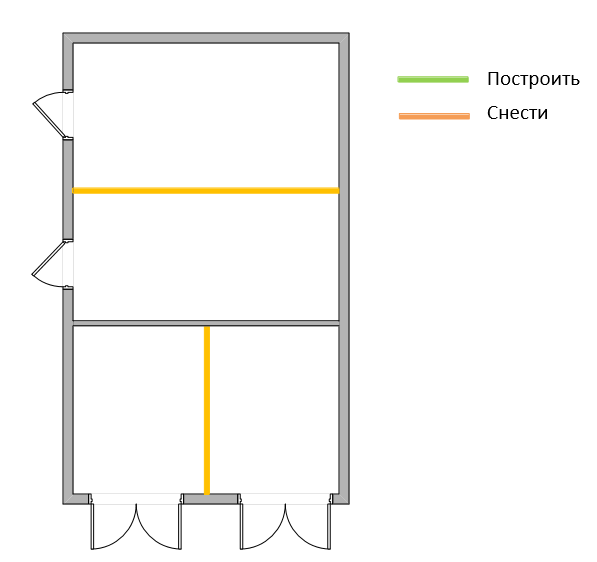 Подсобное здание (возможный вариант)Приложение 3 к Техническому заданию СВОДНАЯ ТАБЛИЦАхарактеристик строительных материалов, конструкций,используемых при реконструкции, строительстве объектовПриложение 4 к Техническому заданию СВОДНАЯ ТАБЛИЦАхарактеристик оборудования,используемых при реконструкции, строительстве объектов Часть 1Термины и определенияОбщие положенияТребования к участникам процедуры закупкиТребования к содержанию, форме, оформлению, составу заявки и заключение договораИнформационная карта открытого конкурсаОбразцы форм и документовЧасть 2 «Техническая часть»Часть 3 «Проект Договора»№ п/пНаименование п/пСодержаниеПредмет открытого конкурсаВыполнение работ по проектированию реконструкции объектов капитального строительства ЦКС "Железногорск" площадка №2Форма проведенияв электронной формеОбъем поставки товара, выполнения работ, оказания услуг, изложеныв части 2 «Техническая часть».Срок выполнения работ120 рабочих дней со дня заключения Договора.Место выполнения работ Красноярский край, ЗАТО Железногорск, г. Железногорск, ул. Красноярская, 43, 43В, 43НУсловия выполнения работ в соответствии с проектом Договора.Условия оплатыв соответствии с проектом Договора.Количество лотов1(один)ЗаказчикФедеральное государственное унитарное предприятие «Космическая связь».Юридический адрес: Россия, 115162, г. Москва, ВН.ТЕР.Г. МУНИЦИПАЛЬНЫЙ ОКРУГ ДОНСКОЙ УЛ ШАБОЛОВКА, Д 37, СТР. 6 ЭТАЖ 1 КОМ. 102Почтовый адрес: 109004, г. Москва, Николоямский пер., д. 3А, стр.1.Телефон: (495) 730-03-87 доб. 16-11Контактный адрес электронной почты: vyakovlev@rscc.ruКонтактное лицо: Яковлев Виктор ВикторовичИнформационное обеспечение проведения открытого конкурсаОфициальный сайт заказчика www.rscc.ruЕдиная информационная система www.zakupki.gov.ruЭлектронная торговая площадка www.sberbank-ast.ruДата опубликования извещения о проведении открытого конкурса«29» декабря 2022 годаНачальная (максимальная) цена Договора25 735 139,71 (двадцать пять миллионов семьсот тридцать пять тысяч сто тридцать девять и 71/100) рублей.Предлагаемая Участником цена договора с учетом всех налогов не должна превышать начальную (максимальную) цену договора.Сведения о позициях товара, работ, услуг, включённых в лотКлассификация по ОКПД271.12.19.100Классификация по ОКВЭД271.12Официальный язык открытого конкурсаРусскийВалюта открытого конкурсаРоссийский рубльОбеспечение заявки на участие в открытом конкурсеЗаказчиком установлено требование об обеспечении заявки. Размер обеспечения заявки составляет 1 273 889,42 (один миллион двести семьдесят три тысячи восемьсот восемьдесят девять и 42/100) рублей, НДС не облагается.Исполнение обязательств Участника закупки в связи с подачей конкурсной заявки обеспечивается внесением денежных средств или предоставлением безотзывной банковской гарантии в соответствии с условиями Документации.Указанная сумма вносится Участником закупки до окончания срока подачи заявок на ЭТП.Порядок внесения денежных средств – в соответствии с регламентом и инструкциями ЭТП.Иные требования, предъявляемые к участникам открытого конкурсаНаличие выписки из Реестра членов Саморегулируемой организации на основании Градостроительного кодекса Российской Федерации статьи 55.8 п. 3 «Право члена саморегулируемой организации выполнять инженерные изыскания, осуществлять подготовку проектной документации, строительство, реконструкцию, капитальный ремонт, снос объектов капитального строительства». Наличие лицензии на проведение работ, составляющих государственную тайну. Степень секретности разрешенных к использованию сведений: секретноТребования к оказываемым услугам Требования к оказываемым услугам указаны в части 2 конкурсной документации «Техническая часть»Дата начала приема заявокЗаявки принимаются: с «29» декабря 2022 годаМесто и срок окончания подачи заявок на участие в открытом конкурсе Место и срок окончания подачи заявок на участие в открытом конкурсе: до 11 часов (время местное) «16» января 2023 г. по адресу www.sberbank-ast.ruСрок открытия доступа, рассмотрение заявок и подведение итогов конкурсаОткрытие доступа состоится: «16» января 2023 г. в 11 часов (время местное).Рассмотрение заявок: не позднее «20» января 2023 года.Подведение итогов конкурса: не позднее «20» января 2023 г.Критерии оценки заявок на участие в открытом конкурсе участников открытого конкурсаОценка заявок участников проводится по критериям,
 представленным в таблице: Методика оценки заявок на участие в открытом конкурсеПорядок оценки и сопоставления заявок на участие в открытом конкурсе.Оценка и сопоставление заявок на участие в открытом конкурсе осуществляется с учетом нижеследующих положений. Оценка заявок по критерию «цена Договора». Значимость критерия «цена Договора» принимается равной 60 процентам.Рейтинг, присуждаемый заявке по критерию «цена Договора» определяется по формуле:где: - рейтинг, присуждаемый i-й заявке по указанному критерию; - начальная (максимальная) цена Договора, установленная конкурсной документацией; - предложение i-го участника открытого конкурса по цене Договора.Для расчета итогового рейтинга по заявке рейтинг, присуждаемый этой заявке по критерию «цена Договора» умножается на соответствующую указанному критерию значимость.При оценке заявок по критерию «цена Договора» лучшим условием исполнения Договора по указанному критерию признается предложение участника открытого конкурса с наименьшей ценой Договора.Оценка заявок по критерию «квалификация участника закупки». Значимость критерия «квалификация участника закупки» принимается равной 40 процентам.Для оценки заявок по критерию «квалификация участника закупки» каждой заявке выставляется значение от 0 до 100 баллов. Сумма максимальных значений всех показателей этого критерия, установленных в документации открытого конкурса, должна составлять 100 баллов.По критерию «квалификация участника закупки» рассматриваются такие показатели как: а) наличие у Участника закупки опыта выполнения работ аналогичных предмету закупки, подтвержденного документально (копии договоров + актов выполненных работ к ним) - максимально 100 баллов;- - нет подтвержденного опыта или стоимость выполненных работ менее 25 500 000,00 рублей (включительно) – 0 баллов,- стоимость выполненных работ от 25 500 000,00 до 51 000 000,00 (включительно) рублей – 30 баллов,- стоимость выполненных работ от 51 000 000,00 до 76 500 000,00 рублей (включительно) – 60 баллов,- стоимость выполненных работ свыше 76 500 000,00 рублей – 100 баллов.В случае, если стоимость работ в договорах, подтверждающих опыт Участника закупки, определена в иностранной валюте, то для целей оценки по данному показателю она переводится в рубли по курсу Банка России на дату опубликования извещения о проведении настоящего открытого конкурса.Рейтинг, присуждаемый заявке по критерию «квалификация участника закупки», определяется как среднее арифметическое оценок в баллах всех членов комиссии, присуждаемых этой заявке по указанному критерию. В случае применения показателей рейтинг, присуждаемый i-й заявке по критерию «квалификация участника закупки», определяется по формуле:где: - рейтинг, присуждаемый i-й заявке по указанному критерию; - значение в баллах (среднее арифметическое оценок в баллах всех членов комиссии), присуждаемое комиссией i-й заявке на участие в открытом конкурсе по k-му показателю, где k - количество установленных показателей.Для расчета итогового рейтинга по заявке рейтинг, присуждаемый этой заявке по критерию «квалификация участника закупки» умножается на соответствующую указанному критерию значимость.При оценке заявок по критерию «квалификация участника закупки» наибольшее количество баллов присваивается заявке с лучшим предложением по квалификации участника закупки.Срок заключения ДоговораДоговор по результатам конкурса заключается не ранее чем через десять дней и не позднее чем через двадцать дней с даты размещения в единой информационной системе и официальном сайте заказчика итогового протокола, составленного по результатам конкурса или иного срока, предусмотренного документацией.Требование и форма предоставления обеспечения исполнения ДоговораНе установленоДата начала и дата окончания срока предоставления участникам закупки разъяснений положений документации о закупкеДата начала срока предоставления разъяснений положенийДокументации о закупке: «29» декабря 2022 годаДата окончания срока предоставления разъяснений положений документации о закупке: «11» января 2023 годаИнформация о проведении этапа проведения квалификационного отбора участниковКвалификационный отбор участников не проводитсяИнформация о проведении переторжкиПереторжка не проводитсяАнтидемпинговые мерыНе установленыПриоритет товаров российского происхождения, работ, услуг, выполняемых, оказываемых российскими лицами, по отношению к товарам, происходящим из иностранного государства, работам, услугам, выполняемым, оказываемым иностранными лицамиУстановленОбоснование начальной (максимальной) цены договора либо цены единицы товара, работы, услуги методом сопоставимых рыночных цен (анализа рынка), включаемая в состав документации о закупке№п/пНаименование документаКол-волистов… [перечислить и указать объем каждого из прилагаемых к заявке документов]Всего листов:№п/пПункт документации, в отношении которого необходимо предоставить разъясненияСуть запроса на разъяснения положений документации (Заполняется участником закупки)Разъяснения положений документации (Заполняется Заказчиком)№ п/пНаименование оцениваемого параметраПредложение / описание участникаПримечание (инструкция по заполнению)Цена договораУчастнику закупки необходимо приложить описание выполняемых работ, оказываемых услуг по всем пунктам в соответствии с требованиями Раздела 2 Техническая часть. Указывается цена договора (цифрами и словами, с учетом всех налогов и других обязательных платежей, подлежащих уплате в соответствии с нормами законодательства, в том числе указывается в отдельности: сумма НДС в % и рублях) или цена за единицу продукции (с указанием единиц измерения).№Наименование документаНомер страницыДокументы общей части заявкиДокументы общей части заявкиДокументы общей части заявки123Ценовое предложениеЦеновое предложениеЦеновое предложение4ИтогоИтого№ п/пПеречень основных данных и требованийОсновные данные и требования1.Основание для проектирования План (дорожная карта) развития инфраструктуры ГП КС. 2.ЗаказчикГП КС3.Генеральная проектная организацияВыбирается конкурентным способом в соответствии с Федеральным законом от 18.07.2011 № 223-ФЗ. Наличие необходимых для выполнения работ согласований (разрешений) третьих лиц, включая уполномоченные органы. Должна быть членом саморегулируемой организации (СРО) в области инженерных изысканий и проектирования с соблюдением всех норм действующего законодательства Российской Федерации. Членство в СРО подтверждается выпиской из реестра СРО. Наличие специалистов по организации инженерных изысканий (главных инженеров проектов), специалистов по организации архитектурно-строительного проектирования (главных инженеров проектов, главных архитекторов проектов), специалистов по организации строительства (главных инженеров проектов), сведения о которых включены в национальные реестры специалистов.Наличие лицензии на проведение работ, составляющих государственную тайну. Степень секретности разрешенных к использованию сведений: секретно.4.Вид строительстваРеконструкция, новое строительство5.Основные технические характеристики объектов реконструкцииОсновные технические характеристики объектов реконструкции, объекта строительства приведены в Приложении № 1, планы объектов приведены в Приложении № 2 к настоящему Техническому заданию6.Источник финансированияСредства Заказчика7.Требования к выделению этапов реконструкции объектовВыделить этапы строительства по согласованию с Заказчиком8.Срок реконструкции объектовОпределить в соответствии с требованиями нормативных документов9.Идентификация объектов1. Назначение зданий – нежилое.2. Принадлежность к объектам транспортной инфраструктуры и другим объектам, функционально-технологические особенности которых влияют на их безопасность - не принадлежат.3. Возможность опасных природных процессов и явлений и техногенных воздействий на территории, на которой будут осуществляться реконструкция и эксплуатация здания - нет.4. Принадлежность к опасным производственным объектам - не принадлежат.5. Класс долговечности – для каждого здания определить проектом.6. Степень огнестойкости здания – для каждого здания определить проектом.7. Класс конструктивной пожарной опасности – для каждого здания определить проектом.8. Класс функциональной пожарной опасности – для каждого здания определить проектом.9. Наличие помещений с постоянным пребыванием людей – помещения дежурной смены и охраны. 10. Уровень ответственности - нормальный10.Исходные данные, предоставляемые Заказчиком1. Технический паспорт на здание «Административно-бытовой корпус» на 12 листах.2. Технический паспорт на здание «Компрессорная» на 10 листах.3. Технический паспорт на здание «Трансформаторная подстанция» на 9 листах. 4. Градостроительный план земельного участка на 1 листе.11.Требования к качеству, конкурентоспособности, экологичности и энергоэффективности проектных решенийПроектная документация и принятые в ней решения должны соответствовать требованиям, установленным Федеральным законом от 30.12.2009 № 384-ФЗ «Технический регламент о безопасности зданий и сооружений», и требованиям стандартов и сводов правил, включенных в указанные в частях 1 и 7 статьи 6 указанного Федерального закона перечни, или требований специальных технических условий, а также соответствовать установленному классу энергоэффективности (не ниже класса «C»).12.Необходимость выполнения инженерных изысканий для подготовки проектной документацииВыполнить инженерные изыскания, необходимые для подготовки проектной документации, включая:Инженерно-геодезические изыскания;Инженерно-геологические изыскания, включая сейсмическое микрорайонирование;Инженерно-гидрометеорологические изыскания;Инженерно-экологические изыскания;Обследование состояния грунтов оснований зданий и сооружений.Инженерные изыскания выполнить в соответствии с заданием, программой, разрабатываемыми Подрядчиком и утверждаемым Заказчиком в соответствии с:СП 47.13330.2016 «Инженерные изыскания для строительства. Основные положения. Актуализированная редакция СНиП 11-02-96»;СП 438.1325800.2019 «Инженерные изыскания при планировке территорий. Общие требования»;СП 446.1325800.2019 «Инженерно-геологические изыскания для строительства. Общие правила производства работ»;СП 502.1325800.2021 «Инженерно-экологические изыскания для строительства. Общие правила производства работ»;СП 482.1325800.2020 «Инженерно-гидрометеорологические изыскания для строительства. Общие правила производства работ».Обследование строительных конструкций зданий и сооружений, обмерные работы зданий выполнить в соответствии с:СП 13-102-2003 «Правила обследования несущих строительных конструкций зданий и сооружений». IIIГОСТ 31937-2011 «Здания и сооружения. Правила обследования и мониторинга технического состояния». По результатам инженерных изысканий подготовить и предоставить для согласования Заказчику Технические отчеты и Заключения (отдельно по каждому зданию), в том числе содержащие результаты обследования фактического состояния грунтов, здания и его конструкций с техническими рекомендациями по устранению выявленных дефектов, а также рекомендации по реконструкции и строительству в соответствии с требованиями:СП 47.13330.2016 «Инженерные изыскания для строительства. Основные положения»;СП 13-102-2003 «Правила обследования несущих строительных конструкций зданий и сооружений»;ГОСТ 31937-2011 «Здания и сооружения. Правила обследования и мониторинга технического состояния».13.Требования к схеме планировочной организации земельного участкаОпределить в соответствии с требованиями нормативных документов14.Требования к технологическим решениямОпределить в соответствии с требованиями нормативных документов15.Требования к архитектурно-планировочным и конструктивным решениямБез согласования с Заказчиком предпроектных архитектурно-планировочных решений дальнейшее проектирование не допускается. Архитектурно-планировочные и конструктивные решения разработать с учетом:1. Требований нормативной документации:СП 118.13330.2022 «Общественные здания и сооружения. Актуализированная редакция СНиП 31-06-2009»;СП 44.13330.2011 «Административные и бытовые здания. Актуализированная редакция СНиП 2.09.04-87»;СП 117.13330.2011 «Общественные здания административного назначения. Актуализированная редакция СНиП 31-05-2003»;СП 20.13330.2016 «Нагрузки и воздействия. Актуализированная редакция СНиП 2.01.07-85*»;Федерального закона от 30.12.2009 № 384-ФЗ «Технический регламент о безопасности зданий и сооружений»;Федерального закона от 22.07.2008 № 123-ФЗ «Технический регламент о требованиях пожарной безопасности»;2. Климатических условий района строительства и геокриологических условий площадки строительства.3. Сводной таблицы характеристик строительных материалов, конструкций, используемых при реконструкции объектов (Приложение № 3 к Техническому заданию).16.Требования к инженерным сетям и системам1. Запроектировать наружные инженерные сети согласно техническим условиям.Заказчик предоставляет Подрядчику полученные технические условия. Подрядчик должен оценить выданные технические условия на предмет их исполнимости, необходимости получения уточнений, дополнительных (новых) технических условий. При необходимости получения дополнительных технических условий и/или уточнения имеющихся Подрядчик подготавливает необходимые для проектирования исходные данные (в том числе нагрузки, параметры проектируемого здания) и уточняет полученные технические условия от ресурсоснабжающих организаций и иных лиц. Сроки уточнения, получения дополнительных (новых) технических условий включены в срок выполнения работ по Договору. Согласование разделов инженерных сетей, технических и иных решений с заинтересованными ведомствами и организациями выполняется Подрядчиком (сроки исполнения соответствующих обязательств включены в срок выполнения работ по Договору). Заказчик по запросу Подрядчика оказывает необходимое содействие в получении согласований разделов инженерных сетей, технических и иных решений с заинтересованными ведомствами и организациями.Оплату выдачи технических условий (при необходимости) осуществляет Заказчик. Оплату иных необходимых для проектирования исходных данных (справки, заключения и т.п.) производит Подрядчик, соответствующие затраты включены в Цену Договора.Договоры на присоединение к сетям инженерно-технического обеспечения заключаются Заказчиком.2. Запроектировать следующие инженерные системы:2.1. Водоснабжение и водоотведение.2.2. Отопление.2.3. Электроснабжение (ЭС).2.3.1. Электроосвещение и силовое электрооборудование.2.4. Системы противопожарной защиты:2.4.1. Автоматическая установка пожарной сигнализации (АУПС).2.4.2. Система оповещения и управления эвакуацией при пожаре (СОУЭ) 3-го типа.2.4.3. Автоматическая установка газового пожаротушения (АУГП).2.5. Система охранного телевидения (СОТ). Для СОТ должно быть использовано отечественное ПО.2.5.1. Система охранного телевидения периметра, включающая в себя IP-видеокамеры контроля территории периметра, IP-видеокамера контроля подъезда автотранспорта, IP-видеокамера контроля КПП, видеосервер на 32 канала с возможностью записи 24/7 и глубиной хранения архива 30 дней, сервер аналитики. Видеосервер и сервер аналитики должны быть размещены в Серверном помещении Технического здания. Видеоинформация должна поступать на пост охраны. 2.5.2. Система охранного телевидения Аппаратного зала в Технического здания, включающая в себя 7 IP-видеокамеры, размещенных в Аппаратном зале, видеосервер на 16 каналов с возможностью записи 24/7 и глубиной хранения архива 30 дней. Видеосервер должен быть размещен в Серверном помещении Технического здания. Видеоинформация должна поступать на рабочее место дежурной смены. 2.6. Система охранной сигнализации (СОС).2.7. Система сбора обработки информации Интегрированной системы безопасности (ССОИ ИСБ). Для ССОИ ИСБ должно быть использовано отечественное ПО.2.8. Система контроля учета доступа (СКУД). Для СКУД должно быть использовано отечественное ПО.2.9. Система освещения периметра и территории (СОП).2.10. Система кондиционирования технологических помещений (СКТП).2.11. Автоматизированная система оперативного диспетчерского контроля и управления инженерным оборудованием и системами (АСОДУ). Для АСОДУ должно быть использовано отечественное ПО.2.12. Дизель-генераторная установка (ДГУ).2.13. Структурированная кабельная система (СКС).2.14. Система вентиляции и кондиционирования.2.15. Система противопожарного водоснабжения.Применяемые в инженерных системах аппаратные, программные и аппаратно-программные комплексы интегрировать в единый управляющий комплекс с учетом требований Федерального закона от 23.11.2009 № 261-ФЗ «Об энергосбережении и о повышении энергетической эффективности и о внесении изменений в отдельные законодательные акты Российской Федерации».Разработать технический проект АСУ всеми инженерными системами здания, включая IT.Требования к инженерным сетям и системам, их показатели и характеристики устанавливаются Сводной таблицей характеристик оборудования, используемого при реконструкции зданий, утвержденной Заказчиком (Приложение 4 к настоящему Техническому заданию)Предусмотреть возможность наращивания и модернизации инженерных систем в долгосрочной перспективе путем актуализации спецификации основного оборудования и его замены. Предусмотреть возможность мониторинга состояния инженерных систем реконструируемых зданий с выводом информации на пульт начальника дежурной смены. Сигналы «Пожар», «Вскрытие», «Авария» инженерных систем реконструируемых зданий (и их режимных помещений) вывести на пульт начальника дежурной смены. Для мониторинга состояния инженерных систем должно быть использовано отечественное ПО. 17.Требования к мероприятиям по охране окружающей средыВыполнить раздел проекта в соответствии с Федеральным законом от 10.01.2002 № 7-ФЗ «Об охране окружающей среды» и иными нормативными документами.18.Требования к мероприятиям по обеспечению пожарной безопасностиВыполнить раздел проекта согласно Федеральному закону 22.07.2008 № 123-ФЗ «Технический регламент о требованиях пожарной безопасности».19.Требования к мероприятиям по обеспечению соблюдения требований энергетической эффективности и по оснащенности объекта приборами учета используемых энергетических ресурсовРазработать раздел  проекта согласно Федеральному закону от 23.11.2009 № 261-ФЗ «Об энергосбережении и о повышении энергетической эффективности и о внесении изменений в отдельные законодательные акты Российской Федерации».20.Требования по обеспечению условий жизнедеятельности для маломобильных групп населенияНе установлены21.Требования к инженерно-техническому укреплению объекта в целях обеспечения его антитеррористической защищенностиЗапроектировать ограждение периметра как объекта 1 категории по антитеррористической защищенности, состоящее из предупредительного, основного и дополнительного ограждений, размещение противотаранного устройства, с учетом требований к антитеррористической защищенности объектов (территорий), находящихся в ведении Министерства цифрового развития, связи и массовых коммуникаций Российской Федерации, утвержденных Постановлением Правительства РФ от 30.10.2014 № 113022.Требования к технической эксплуатации и техническому обслуживанию объектовОпределить в соответствии с требованиями нормативных документов и с учетом функционального назначения объекта23.Требования к проекту организации строительства объектаСогласно требованиям СП 48.13330.2019 «Свод правил. Организация строительства. Актуализированная редакция СНиП 12-01-2004» 24.Требования к решениям по благоустройству и к планировочной организации земельного участкаРазработать благоустройство и генеральный план согласно требованиям:СП 42.13330.2016 «Градостроительство. Планировка и застройка городских и сельских поселений. Актуализированная редакция СНиП 2.07.02-89*»;градостроительного плана земельного участка.25.Требования к составу проектной документацииПроектная документация выполняется в соответствии с Положением о составе разделов проектной документации и требованиями к их содержанию, утвержденным постановлением Правительства Российской Федерации от 16.02.2008 № 87 и с учетом функционального назначения объекта26.Стадийность проектированияПроектная документация (ПД), государственная экспертиза ПД, рабочая документация (РД)27.Требования по вариантной и конкурсной проработкеПроектную документацию разработать в одном варианте.В процессе проработки проекта реконструкции Технического здания рассмотреть возможность, дать рекомендации и планировочные решения по возможности надстройки мансардного этажа из легких конструкций для размещения офисных помещений с учетом результатов обследования существующих конструкций.28.Порядок разработки документации1. Проектную и рабочую документацию разработать в соответствии с законодательством, нормативными документами Российской Федерации.2. Состав и содержание разделов проектной документации сформировать в соответствии с постановлением Правительства Российской Федерации от 16.02.2008 № 87 «Положение о составе разделов проектной документации и требований к их содержанию».3. Графическая и текстовая часть проектной и рабочей документации должны соответствовать ГОСТ Р 21.101-2020 «Система проектной документации для строительства. Основные требования к проектной и рабочей документации».4. В начале каждого разрабатываемого раздела проектной документации следует представлять перечень основных нормативных документов, которыми руководствовались при его разработке.5. В составе проектной документации выполнить спецификации оборудования и материалов.6. На начальном этапе проектирования:6.1. Разработать пространственные, планировочные, функциональные и архитектурные решения и согласовать их с Заказчиком.6.2. Разработать частные технические задания (ЧТЗ) на каждую систему (подсистему), входящую в состав инженерных систем и согласовать с Заказчиком.6.3. Выполнить инженерные изыскания в соответствии с постановлением Правительства Российской Федерации от 19.01.2006 № 20 «Об инженерных изысканиях для подготовки проектной документации, строительства, реконструкции объектов капитального строительства» и приказом Министерства регионального развития Российской Федерации от 30.12.2009 № 624 «Об утверждении Перечня видов работ по инженерным изысканиям, по подготовке проектной документации, по строительству, реконструкции, капитальному ремонту объектов капитального строительства, которые оказывают влияние на безопасность объектов капитального строительства».7. Согласовать совместно с Заказчиком принятые проектные решения со сторонними заинтересованными организациями, в том числе выдавшими технические условия на подключение к инженерным коммуникациям.8. Обеспечить сопровождение и согласование результатов проектной документации в организации, имеющей аккредитацию на проведение соответствующей проверки.  29.Место реконструкцииКрасноярский край,  г. Железногорск, ул. Красноярская, д. 43; д. 43Н; д. 43В30.Требования к подготовке сметной документацииСметную документацию подготовить в соответствии  с «Методикой определения сметной стоимости строительства, реконструкции, капитального ремонта, сноса объектов капитального строительства, работ по сохранению объектов культурного наследия (памятников истории и культуры) народов Российской Федерации на территории Российской Федерации», утвержденной приказом Минстроя России от 04.08.2022 № 421/пр, в сметно-нормативной базе 2001 года в соответствии с федеральными единичными расценками (ФЭР) с пересчетом в текущий уровень цен с применением индексов изменения сметной стоимости, рекомендованных Минстроем России на момент выпуска проектной документации.Включить в сводный сметный расчет стоимости строительства объекта затраты на осуществление авторского надзора и строительного контроля.31.Требования по выполнению демонстрационных материаловВыполнить цветовые решения фасадов (2 варианта) и перспективные изображения, предоставить демонстрационные материалы в виде альбома. 32.Количество экземпляровВсю документацию представить в четырех экземплярах на бумажном носителе, кроме того, проектную и рабочую документацию представить в одном экземпляре на электронном носителе (текстовая часть проекта в формате *.docx и графическая в программах NanoCAD, Renga в формате *.dwg).33.Требования к проведению государственной экспертизы проектной документации и результатов инженерных изысканий Проектная документация и результаты инженерных изысканий признаются результатом выполненных проектных и изыскательских работ по настоящему Техническому заданию при наличии положительного заключения государственной экспертизы проектной документации и результатов инженерных изысканий. Заключение государственной экспертизы должно также содержать заключение о достоверности определения сметной стоимости  реконструкции и строительства объектов.Прохождение государственной экспертизы проектной  документации и результатов инженерных изысканий, выполненных Подрядчиком,  в соответствии с действующим законодательством выполняются Подрядчиком при участии Заказчика. Оплата экспертизы и оплата согласований проектной документации в организациях, выдавших технические условия на присоединение к сетям обеспечения, производятся за счет Заказчика.Подрядчик обязан обеспечить в обязательном порядке авторский надзор в процессе реконструкции и строительства объектов по отдельному договору.34.Сроки и этапы выполнения работыРаботы выполняются по Этапам в сроки, установленные Календарным планом выполнения Работ:I этап: инженерные изыскания; II этап: подготовка  предпроектных планировочных решений, частных технических заданий (ЧТЗ). III этап: разработка проектной документации, прохождение государственной экспертизы проектной документации. IV этап: разработка рабочей документации.Приложение:Технические характеристики объектов реконструкции, строительства.Планы объектов после реконструкции.Сводная таблица характеристик строительных материалов, конструкций, используемых при реконструкции, строительстве  объектов.Сводная таблица характеристик оборудования, используемого при реконструкции, строительстве объектов.Инвентарный номер11-11-07000001Кадастровый номер24:58:0000000:1724Общая площадь708 кв. мКоличество этажей2Год ввода объекта в эксплуатацию1992Конструктивный тип объектаЖ/б колонны с продольным опиранием ригелейФорма объекта в планеПрямоугольной формы Фундаментбетонный ленточныйСтеныкерамзитобетонные панелиПерекрытияЖелезобетонные плитыКровляшифернаяИнвентарный номер11-11-07000002Кадастровый номер24:58:0326001:508Общая площадь210,5 кв. мКоличество этажей1Год ввода объекта в эксплуатацию2016Конструктивный тип объектаЖ/б колонны с поперечным опиранием фермФорма объекта в планеПрямоугольной формы Фундаментбетонный ленточныйСтеныкирпичныеПокрытиежелезобетонные плитыКровляасбоцементнаяИнвентарный номер11-16-07000001Кадастровый номер24:58: 0000000:3852Общая площадь41,45 кв. мКоличество этажей1Год ввода объекта в эксплуатацию1966Конструктивный тип объектаКирпичный с продольными несущими стенамиФорма объекта в планеПрямоугольной формы Фундаментбетонный ленточныйСтеныкирпичныеПокрытиежелезобетонные плитыКровляасбоцементная№ п/пНаименование конструкций и элементов зданийХарактеристика вида работ, конструкций (серия, ГОСТ, шифр ведомственного каталога)Строительные конструкции и материалыСтроительные конструкции и материалыСтроительные конструкции и материалы1.Основание фундаментов существующее2.Тип фундаментовсуществующий, при необходимости предусмотреть усиление 3.Каркассуществующий, при необходимости предусмотреть усиление4.Перекрытия, покрытиясуществующее, при необходимости предусмотреть усиление5.Наружные стены существующие, предусмотреть восстановительные работы6.Стены лестничных клетоксуществующие7.Лестничные маршисуществующие, при необходимости предусмотреть усиление8.Перегородки существующие, вновь возводимые определить проектом9.Перемычкисуществующие10.Крышаскатная из листового кровельного материала с наружным водостоком11.Фасаднавесной вентилируемый фасад из негорючих материалов. Материалы согласовать с Заказчиком12.Утеплительутепление чердачного перекрытия из минераловатных плит повышенной жесткости не менее 200 кг/м3;утепление навесных вентилируемых фасадов - минераловатные плиты плотность не менее 90 кг/м313.Металлические конструкции (наружные)грунтовка и окраска алкидной эмалью14.ОкнаПВХ с двухкамерным стеклопакетом с коэффициентом сопротивления теплопередаче не менее нормируемых значений по СП 50.13330.2012 «Тепловая защита зданий. Актуализированная редакция СНиП 23-02-2003». Для помещений 1 этажа - покрыть бронирующей пленкой.БлагоустройствоБлагоустройствоБлагоустройство1.Временная парковка автомобилей асфальтовое покрытие2.Стоянка служебного транспортаасфальтовое покрытие3.Отмосткабетонная4.Площадки, тротуары, дорожкибетонный дорожный камень и бетонная плитка5.Периметральное ограждениеопределить проектомТехническое зданиеТехническое зданиеТехническое зданиеСтроительные конструкции и материалыСтроительные конструкции и материалыСтроительные конструкции и материалы1.Дверинаружные: металлические утепленные, обеспечивающие надежную защиту здания;тамбуры входов, выходы на лестничные площадки: блоки ПВХ с коэффициентом сопротивления теплопередаче не менее нормируемых значений по СП 50.13330.2012 «Тепловая защита зданий. Актуализированная редакция СНиП 23-02-2003»;техпомещения: противопожарные (EI 60) звукоизоляционные (29 dB);служебные кабинеты, подсобные помещения, туалеты: облегченные межкомнатные (покрытие: ламинат или шпон).2.Крыльца входамонолитные ж/б, керамическая плитка для применения в общественных зданиях высокотемпературного обжига с закрытыми порами, не требующая дополнительной пропитки после укладки, сопротивления к скольжению (не ниже R11). Предусмотреть устройство козырька над крыльцом.3.Входпредусмотреть устройство козырька4.Наружная лестницаопределить проектом в соответствии с требованиями ГОСТ Р 53254-2009 «Техника пожарная. Лестницы пожарные наружные стационарные. Ограждения кровли. Общие технические требования. Методы испытаний»ПолыПолыПолы1.Тамбурыкерамическая плитка для применения в общественных зданиях высокотемпературного обжига с закрытыми порами, не требующая дополнительной пропитки после укладки, класс антискольжения (DIN 51130) R10 или R11 с ковриками грязезащитными2.Лестницы и ступени, коридорыкерамическая плитка для применения в общественных зданиях высокотемпературного обжига с закрытыми порами, не требующая дополнительной пропитки после укладки, прочность на истирание не ниже IV класса по EN ISO 10545.6 для неглазурованной плитки и EN ISO 105645.7 (Методика PEI) для глазурованной плитки, класс антискольжения (DIN 51130) не ниже R113.Служебные кабинеты, зал совещанийлинолеум коммерческий гетерогенный, ГОСТ 11529-864.Комната отдыха персонала, туалеты, складские помещениякерамическая плитка с легкоочищающимся и антибактериальным покрытием (TiO2), класс антискольжения (DIN 51130) не ниже R105.Серверныеантистатический линолеум с сопротивлением 106 Ом6.Телекоммуникационные помещения (аппаратный зал), технические помещения, подсобные помещения, помещения инженерного оборудованияналивные полимерныеВнутренняя отделка стен, перегородокВнутренняя отделка стен, перегородокВнутренняя отделка стен, перегородок1.Тамбуры, лестницы, коридоры, служебные кабинеты, зал совещанийГКД по металлическому каркасу, отделка мелкозернистыми декоративными покрытиями из минеральных или полимерминеральных пастовых составов  на латексной основе2.Комната отдыха персонала,  туалетыкерамическая глазурованная плитка с антибактериальным покрытием (TiCb) до потолка3.Серверные, телекоммуникационные помещения, технические помещения, подсобные помещения, помещения инженерного оборудованияштукатурка, окраска водоэмульсионной краской за 2 раза4.Требования к технической укрепленности конструктивных элементов зданий и помещенийпредусмотреть усиленные перегородки в выделенных (категорированных) помещениях. Требования к помещению 13 1 этажа определить по представлению Заказчика.Внутренняя отделка потолковВнутренняя отделка потолковВнутренняя отделка потолков1.Тамбуры, лестницы, коридоры, служебные кабинеты, зал совещаний,  комната отдыха персонала,  туалеты, серверные коммуникационные помещенияподвесной потолок с высокими показателями пожаростойкости (трудносгораемые по ГОСТ 30244-94) и высокой степенью светоотражения (не менее 83%), цвет белый2.Ограждение лестницхромированноеЗдание инженерного обеспеченияЗдание инженерного обеспеченияЗдание инженерного обеспеченияСтроительные конструкции и материалыСтроительные конструкции и материалыСтроительные конструкции и материалы1.Дверинаружные: металлические утепленные, обеспечивающие надежную защиту здания; техпомещения: металлические  звукоизоляционные (29 dB)   2.Входа/въездпредусмотреть устройство козырька3.Полыналивные полимерные, предусмотреть прочный фундамент под оборудование большого веса4.Внутренняя отделка стен, перегородокштукатурка, окраска водоэмульсионной краской за 2 раза 5.Внутренняя отделка потолковокраска водоэмульсионной краской за 2 раза6.Ограждениесуществующее, предусмотреть восстановительные работы7.Требования к технической укрепленности конструктивных элементов зданий и помещенийпредусмотреть усиленные перегородки в выделенных (категорированных) помещениях Подсобное зданиеПодсобное зданиеПодсобное зданиеСтроительные конструкции и материалыСтроительные конструкции и материалыСтроительные конструкции и материалы1.Крышаскатная из листового кровельного материала с наружным водостоком 2.Фасадокраска водоэмульсионной фасадной краской за 2 раза3.Двериметаллические утепленные4.Вход/въездпредусмотреть устройство козырька5.Полыбетонные с обеспыливанием6.Внутренняя отделка стен, перегородокштукатурка, окраска водоэмульсионной краской за 2 раза7.Внутренняя отделка потолковокраска водоэмульсионной краской за 2 разаКонтрольно-пропускной пункт (КПП)Контрольно-пропускной пункт (КПП)Контрольно-пропускной пункт (КПП)Строительные конструкции и материалыСтроительные конструкции и материалыСтроительные конструкции и материалы1.Основание фундаментов существующее2.Тип фундаментовопределить проектом 3.Наружные стеныопределить проектом 4.Плиты покрытияопределить проектом 5.Перегородкиопределить проектом 6.Крышаопределить проектом7.ОкнаПВХ с двухкамерным противоударным, бронированным стеклопакетом с коэффициентом сопротивления теплопередаче не менее нормируемых значений по СП 50.13330.2012 «Тепловая защита зданий. Актуализированная редакция СНиП 23-02-2003». 8.Дверинаружные: металлические утепленные, обеспечивающие надежную защиту здания, оборудованные «глазками»;тамбуры входов, техпомещения:  противопожарные (EI 60);служебные помещения, подсобные помещения, туалеты: облегченные межкомнатные (покрытие: ламинат или шпон).9.Фасаднавесной вентилируемый фасад из негорючих материалов. Материалы согласовать с Заказчиком10.Крыльца входамонолитные ж/б, керамическая плитка для применения в общественных зданиях высокотемпературного обжига с закрытыми порами, не требующая дополнительной пропитки после укладки, сопротивления к скольжению (не ниже R11). Предусмотреть устройство козырька над крыльцом.11.Входпредусмотреть устройство козырькаПолыПолыПолы1.Тамбурыкерамическая плитка для применения в общественных зданиях высокотемпературного обжига с закрытыми порами, не требующая дополнительной пропитки после укладки, класс антискольжения (DIN 51130) R10 или R11 с ковриками грязезащитными2.Коридорыкерамическая плитка для применения в общественных зданиях высокотемпературного обжига с закрытыми порами, не требующая дополнительной пропитки после укладки, прочность на истирание не ниже IV класса по EN ISO 10545.6 для неглазурованной плитки и EN ISO 105645.7 (Методика PEI) для глазурованной плитки, класс антискольжения (DIN 51130) не ниже R113.Комната отдыха работников охраны, туалеты, служебные помещениякерамическая плитка с легкоочищающимся и антибактериальным покрытием (TiO2), класс антискольжения (DIN 51130) не ниже R10Внутренняя отделка стен, перегородокВнутренняя отделка стен, перегородокВнутренняя отделка стен, перегородок1.Тамбуры, коридоры, служебные помещенияокраска водоэмульсионной краской за 2 раза2.Комната отдыха работников охраны,  туалетыкерамическая глазурованная плитка с антибактериальным покрытием (TiCb) до потолка3.Требования к технической укрепленности конструктивных элементов зданий и помещенийпредусмотреть усиленные перегородки в выделенных (категорированных) помещениях № п/пНаименование конструкций и элементов зданийХарактеристика вида работ, конструкций (серия, ГОСТ, шифр ведомственного каталога)Инженерное оборудованиеИнженерное оборудованиеИнженерное оборудование1.Сантехнические приборыопределяются при проектировании по согласованию с ЗаказчикомВнутренние сетиВнутренние сетиВнутренние сети1.Отопление, вентиляция и кондиционирование воздуха, тепловые сетиПроектирование тепловых сетей необходимо выполнить согласно техническим условиям ООО «КРАСЭКО-ЭЛЕКТРО». Подключение выполнить к существующей тепловой сети ООО «КРАСЭКО-ЭЛЕКТРО», точка подключения определена техническими условиями. Технические условия на технологическое присоединение предоставляет Заказчик.Системы отопления, вентиляции и кондиционирования запроектировать в соответствии с требованиями:- СП 60.13330.2020 «Отопление, вентиляция и кондиционирование воздуха. Актуализированная редакция СНиП 41-01-2003».- СП 124.13330.2012 «Тепловые сети. Актуализированная редакция СНиП 41-02-2003».Кондиционирование: Предусмотреть систему принудительной приточно-вытяжной вентиляции.Предусмотреть систему дымоудаления.Техническое здание: в помещениях серверной, аппаратного зала предусмотреть автономные сплит-системы со 100% резервированием, оснащенные опциями для работы в зимних условиях.Здание инженерного обеспечения: в помещении ИБП предусмотреть автономные сплит-системы со 100% резервированием, оснащенные опциями для работы в зимних условиях.Требования определить частным техническим заданием.2.Система водоснабженияПроектирование сетей водоснабжения необходимо выполнить согласно техническим условиям ООО «КРАСЭКО-ЭЛЕКТРО». Технические условия на технологическое присоединение предоставляет Заказчик. В случае необходимости подрядчик запрашивает или уточняет ТУ для выполнения требований противопожарной защиты.Внутриплощадочное:Подключение выполнить к существующей сети водоснабжения ООО «КРАСЭКО-ЭЛЕКТРО», точка подключения определена техническими условиями (при необходимости уточнить).При проектировании применить трубопроводы из напорных труб типа ПНД соответствующего диаметра.Предусмотреть глубину залегания трубопроводов с учетом промерзания грунта.Предусмотреть противопожарный водопровод с учетом размещения пожарного гидранта.Гидранты пожарные подземные предусмотреть по ГОСТ 8220-85, в соответствии с требованиями СП 8.13130.2020 «Системы противопожарной защиты Наружное противопожарное водоснабжение Требования пожарной безопасности».Предусмотреть отключающие устройства на всех вводах сетей водоснабжения.Запроектировать поливочный водопровод для полива зеленых насаждений, газонов, растений.Требования определить частным техническим заданием.Внутреннее:Магистральные сети холодного и горячего водоснабжения, запроектировать из стальных оцинкованных труб (ГОСТ).Распределительные сети запроектировать из полипропиленовых труб.Предусмотреть компенсацию линейных расширений за счет самокомпенсации.Предусмотреть отключающие устройства на всех вводах, линиях ответвлений водоснабжения, перед каждым потребителем.Для горячего водоснабжения предусмотреть трубчатую изоляцию.Узел ввода холодной воды организовать в существующем предназначенном для этого помещении Технического здания, с устройством прибора учета.Узел ввода горячей воды и сетей отопления организовать в существующем предназначенном для этого помещении Технического здания, с устройством приборов учета.Требования определить частным техническим заданием.Внутренний противопожарный водопровод:Необходимость определить в соответствии с требованиями нормативных регламентов.3.Система водоотведенияПроектирование сетей водоотведения необходимо выполнить согласно техническим условиям ООО «КРАСЭКО-ЭЛЕКТРО». Технические условия на технологическое присоединение предоставляет Заказчик.Внутриплощадочное водоотведение:Подключение выполнить к существующей сети водоотведения ООО «КРАСЭКО-ЭЛЕКТРО», точка подключения определена техническими условиями.Материал труб и соединительных муфт для системы водоотведения определить проектом.Люки колодцев применить чугунные в зоне дорог, полимерные – в зеленой зоне.Требования определить частным техническим заданием.Внутреннее водоотведение:Материал труб и соединительных муфт для внутренней  системы водоотведения определить проектом.Требования определить частным техническим заданием.4.Система электроснабжения Проектирование сетей электроснабжения необходимо выполнить согласно техническим условиям АО «КрасЭКо». Технические условия на технологическое присоединение предоставляет Заказчик.Установленная мощность – 200 кВтКласс напряжения – 0,4 кВКатегория надежности – I (особая)Требования к проектированию:1.1. Разработать проектную документацию на внешние электрические сети и внутренние электроснабжение объекта от точек присоединения. Присоединения к электрическим сетям выполнить согласно техническим условиям АО «КрасЭКо». Основной источник питания: 1с.ш. РУ-0,4кВ проектируемой двух трансформаторной ТП-6/0,4кВ. Резервный источник питания: 2с.ш. РУ-0,4кВ проектируемой двух трансформаторной ТП-6/0,4кВ. Сечение кабельных линий определить проектом.1.2. РУ-0,4 кВ (ГРЩ) разместить в Здании инженерного обеспечения. 1.3. Для обеспечения минимально необходимого уровня потребления электрической энергии в соответствии с уровнем аварийной и технологической брони, согласно п.50 Правил разработки и применения графиков аварийного ограничения режима потребления электрической энергии (мощности) и использования противоаварийной автоматики, утв. Приказом Министерства энергетики Российской Федерации 06.06.2013 №290, предусмотреть установку автономных резервных источников питания. Предусмотреть блокировку подачи напряжения в сеть, от автономного источника питания.Схема электроснабжения должна обеспечивать подключение потребителей I (особой) категории, с защитой от перегрузок, токов короткого замыкания, в которых предусмотреть установку вводных автоматических выключателей и выполнить систему автоматического резервирования питания, а также выполнить установку автономного источника электрической энергии. В групповых сетях, питающих штепсельные розетки предусмотреть установку устройства защитного отключения (УЗО) с номинальным током срабатывания не более 30 мА. Параметры выбранных автоматических выключателей, должны соответствовать нагрузке нормального режима и условиям селективного срабатывания в аварийном режиме..Однолинейную схему электроснабжения согласовать с Заказчиком.Требования к проектированию систем электроснабжения:Основное требование к системам электроснабжения ГП КС – обеспечение гарантированного электроснабжения электроприемников (инженерных комплексов сооружений связи, объектов и средств связи) с показателями качества по ГОСТ 32144-2013 «Электрическая энергия. Совместимость технических средств электромагнитная. Нормы качества электрической энергии в системах электроснабжения общего назначения».Каждая система электроснабжения ГП КС должна обеспечиваться электроэнергией по 1 категории надежности электроснабжения (для потребителей электрической энергии объектов связи ГП КС должен быть обеспечен автоматический ввод резервного питания).Электроэнергия от каждого внешнего ввода должна подаваться на отдельную секцию вводного распределительного устройства (главного распределительного щита – ГРЩ).Система электроснабжения должна включать не менее одной дизельной станции (ДЭС), автоматически запускаемой при аварийных ситуациях внешних вводов электроэнергии.Требования к проектированию систем электропитания:Системы электропитания должны включать 2 подсистемы:- подсистема гарантированного электропитания, начинающая с выхода главного распределительного щита (подключенного к выходу АВР (системы АВР) напряжением 0,4кВ и обеспечивающая электропитанием электроприемники от внешних вводов и от ДЭС при отключении (аварии) внешних вводов.- подсистема бесперебойного электропитания, обеспечивающая электроприемники качественным и непрерывным электропитанием от ИБП; при этом сами ИБП должны запитываться от подсистемы гарантированного питания.Каждая подсистема электропитания представляет собой разветвляющуюся сеть распределительных щитов (РЩ) электропитания и кабельных трасс.Требования к проектированию подсистем гарантированного электропитания (ПГЭ):Основное требование к проектированию ПГЭ – обеспечение потребителей электроэнергией от двух независимых взаимно резервирующих источников питания, перерыв их электроснабжения при нарушении электроснабжения от одного из источников может быть допущен лишь на время автоматического восстановления питания. Гарантированность электропитания в этом случае обеспечивается устройствами АВР и автономными ДЭС.Центром ПГЭ является главный распределительный щит (ГРЩ).Кабельные линии и щиты распределения ПГЭ должны строиться по схеме TN-C-S.Кабельные линии ПГЭ, обеспечивающие питание ИБП подсистемы бесперебойного питания, должны быть поданы от разных секций ГРЩ.На сооружениях и объектах связи должен быть организован мониторинг ПГЭ с выводом информации на компьютеры дежурного персонала и ответственных должностных лиц.Требования к проектированию подсистем бесперебойного электропитания (ПБЭ):Основное требование к ПБЭ – обеспечение бесперебойного электропитания электроприемников, в том числе при выходе из строя (повреждения) или отключении на ремонт, профилактику или замену любой электроустановки в луче бесперебойного питания в проектируемом ПБЭ.Питание выпрямителя ИБП и питание входа байпас должно осуществляться в автоматическом режиме от разных секций ГРЩ с возможностью ручного переключения любых комбинаций обеспечения электропитанием оборудования в аварийном режиме работы ПГЭ.Каждый ИБП должен получить питание от ПГЭ по двум кабелям с разных секций ГРЩ через рубильник выбора линии или автомат выбора линии или их комбинацию, позволяющий фазировать и обходить ИБП на время ремонтных и профилактических работ, а также обеспечивать байпас в случае неисправности ИБП.Требования к дизельным электростанциям (ДЭС):ДЭС должна автоматически включаться в качестве источника электроснабжения при аварийных отключениях внешних вводов электроснабжения.Мощность ДЭС должна выбираться из необходимости единовременного обеспечения питанием всего оборудования связи и значительной части вспомогательного оборудования, а также с учетом мощности, необходимой для заряда аккумуляторных батарей.Требования к выбору ИБП:При выборе производителя ИБП с батарейными шкафами, предусмотреть модель Еaton 93Е, мощностью Sном.= 120кВА/108кВт. Конкретное исполнение ИБП, намеченное к применению, согласовывается с заказчиком.Общие характеристики ИБП:- номинальная выходная мощность (при КМ=0,9): 120 кВА/108кВт.- топология: ИБП с двойным преобразованием напряжения.- частота: 50/60 Гц (от 40 до 72 Гц).- входной коэффициент мощности: >0,99.- КНИ входного тока: </= 5%.Входные характеристики:- входные подключения: 3ф. + N.- номинальное напряжение: 220/380, 230/400, 240/415В, 50/60 Гц.- диапазон входного напряжения: -15%, +20% от номинального (400В) при 100% нагрузке.- возможность плавного пуска: да.- встроенная защита от обратного тока: да.Выходные характеристики:- выходные подключения: 3ф. + N.- номинальное напряжение (настраиваемое): 220/380, 230/400, 240/415В, 50/60 Гц.- отклонение выходного напряжения: +/- 1% статич.; <5% динамич. при 100% изменении активной нагрузки, время реакции <20 мс.- перегрузочная способность инвертора: 10мин при 102-125% нагрузки; 1мин при 126-150% нагрузки; 500 мс при >151% нагрузки.- перегрузочная способность при наличии байпаса: непрерывная – до 115%, в течении 20мс – 1000%.Характеристики батарей:- батарея: нет. 432 В – 480 В для 100-400 кВА с внешними батареями.- метод заряда: технология АВМ.- ток заряда: 20  по умолчанию, А: 80Описание:- КПД: до 98,5% в высокоэффективном режиме (100-400 кВА) до 94% в режиме двойного преобразования.- технология параллельной работы: Powerware Hot Sync Technology.- размеры: 600х800х1876.- класс защиты: IP20 со стандартными фильтрами, моющимися водой.- вес (кг): 457.Коммуникационные возможности:- дисплей: графический ЖК-дисплей с голубой подсветкой.- светодиоды: 4 сигнальных светодиода.- звуковая сигнализация: да.- порты связи: (1) RS-232, (1) USB, (1) ЕРО.- слоты: 2 мини слота для установки коммуникационных карт.- релейные входы/выходы: 3 сигнальных входа.Условия работы:- температура работы: от 0С до +40С.- влажность: 5-95%, без конденсации.- уровень шума: </=70dBA/Соответствует стандартам:- безопасность (сертификат СВ): IEC 62040-1.- ЭМС: IEC 62040-2, EMC Category C3.- производительность: IEC 62040-3.- качество: ISO 9001:2000 и ISO 14001:1996.Требования к выбору ДГУ:8.1. При выборе производителя ДГУ, предусмотреть тип FG Wilson P220-3 200кВА/160кВт. Конкретное исполнение ДГУ, намеченное к применению, согласовывается с заказчиком.Основные технические характеристики ДГУ:- параметры напряжения сети: 230/400 В, 50 Гц.- качество выходного напряжения должно соответствовать IEC (МЭК) и в любом случае быть не ниже требований ГОСТ 32144-2013 «Электрическая энергия. Совместимость технических средств электромагнитная. Нормы качества электрической энергии в системах электроснабжения общего назначения».- максимальная мощность в резервном режиме 220кВА/176кВт.- номинальная мощность 200кВА/160кВт.- номинальная скорость вращения вала двигателя 1500об/мин.- время выхода ДГУ на полную мощность, после поступления команды на запуск, не должно превышать 1 (одной) минуты.- емкость бака электростанции 400л. (уточняется в зависимости от типа дизель-генератора).- максимальная автономия при нагрузке 75% не менее 12 часов.Базовая комплектация ДГУ:- стальная сварная рама с виброопорами.- топливный бак в раме ДГУ.- дизельный двигатель с навесным оборудованием: типа Perkins с жидкостным охлаждением (пр-во: Великобритания, Китай).- стандартный радиатор системы охлаждения.- синхронный генератор переменного тока: Leroy Somer с системой возбуждения SHUNT (пр-во: Франция) или Marelli с системой возбуждения SHUNT (пр-во: Италия).- зарядный генератор 12 В- необслуживаемая аккумуляторная батарея 12 В, с проводами и клеммами.- электронный регулятор частоты вращения.- электростартер.- панель управления Power Wizard 2.1.- выходной автомат защиты (автоматический выключатель) 400А.- воздушный фильтр для работы в нормальных условиях.- система топливоподачи с фильтрацией.- система смазки с фильтрацией.- система защиты по низкому давлению масла.- заправка маслом и смесью антифриза (до - 40С).- инструкция по эксплуатации на русском языке.Дополнительная комплектация для ДГУ:- панель переключения нагрузки ATI 400 (выносная панель управления).- подогреватель охлаждающей жидкости с реле подогревателя.- зарядное устройство аккумуляторной батареи.Освещение:Разработать рабочее и аварийное электроосвещение с применением светодиодных светильников. Питание рабочего освещения производить от щита ЩО, запитанного от распределительного щита гарантированного питания. Аварийное освещение производить от щита ЩАО, запитанного от бесперебойного питания. Выбор количества и мощности светильников произвести на основании светотехнического расчета. Освещенность помещений принять в соответствии с действующими нормами. На чертежах с однолинейными схемами показать ведомость кабелей, проводов и способ прокладки. Степень защиты оболочки (IP) электроустановочных изделий (выключатели, розетки) и светильников должна соответствовать условиям их размещения.Запроектировать наружное освещение территории с применением светодиодных светильников на металлических цилиндрических опорах, расположенных по периметру территории, предусмотреть светодиодные светильники на фасаде Технического здания. Опоры располагать на непроезжей территории. Питание осветительных установок производить от щитов ЩУНО, запитанного от распределительного щита гарантированного питания. Предусмотреть ручное/автоматическое управление от фотодатчиков.Требования к проектированию систем заземления и молниезащитных заземлений:Заземление на сооружениях и объектах связи ГП КС должно удовлетворять требованиям системы TN-S. Проводники N и РЕ объединяются на защитном заземляющем устройстве отдельно стоящей трансформаторной подстанции. Во внутренних сетях здания не должно быть PEN проводников. Если отдельный защитный проводник от ТП к вводному распределительному устройству не прокладывается, то электропитание организуется по схеме TN-C-S.На сооружениях и объектах связи ГП КС должна быть выполнена главная система уравнивания потенциалов.Заземление должно соответствовать ПУЭ.Заземляющее устройство системы молниезащиты должно иметь прямую электрическую связь с защитным заземляющим устройством электроустановки (с целью уравнивания потенциалов).  Автоматическая установка пожарной сигнализации (АУПС)Автоматическая установка пожарной сигнализации (АУПС)Автоматическая установка пожарной сигнализации (АУПС)1.Оборудованиеустановки типа Сигма-ИС или аналоги. 2.Требования к системеопределить ЧТЗ  в соответствии с СП 484.1311500.2020 «Системы противопожарной защиты. Системы пожарной сигнализации и автоматизация систем противопожарной защиты. Нормы и правила проектирования»Автоматическая установка газового пожаротушения (АУГП)Автоматическая установка газового пожаротушения (АУГП)Автоматическая установка газового пожаротушения (АУГП)1.Требования к системеопределить ЧТЗ с предварительным согласованием Заказчика2.Защищаемые помещенияопределить ЧТЗ в соответствии с требованиями нормативных документов3.Размещение центрального оборудованиянепосредственно в защищаемом помещении и в помещении дежурной сменыСистема оповещения и управления эвакуацией при пожаре (СОУЭ)Система оповещения и управления эвакуацией при пожаре (СОУЭ)Система оповещения и управления эвакуацией при пожаре (СОУЭ)1.Оборудованиеопределить ЧТЗ с предварительным согласованием Заказчика2.Требования к системеопределить ЧТЗ в соответствии с требованиями СП 484.1311500.2020 «Системы противопожарной защиты. Системы пожарной сигнализации и автоматизация систем противопожарной защиты. Нормы и правила проектирования».Система охранного телевидения (СОТ)Система охранного телевидения (СОТ)Система охранного телевидения (СОТ)1.Оборудованиеопределить ЧТЗ с предварительным согласованием Заказчика2.Требования к системеопределить ЧТЗ в соответствии с требованиями Постановления Правительства РФ от 30.10.2014 № 1130 «Об утверждении требований к антитеррористической защищенности объектов (территорий), находящихся в ведении министерства связи и массовых коммуникаций Российской Федерации, Федеральной службы по надзору в сфере связи, информационных технологий и массовых коммуникаций, а также подведомственных им организаций». При эксплуатации СОТ должно быть использовано отечественное ПО.Система контроля учета доступом (СКУД)Система контроля учета доступом (СКУД)Система контроля учета доступом (СКУД)1.Оборудованиеопределить ЧТЗ с предварительным согласованием Заказчика2.Требования к системеопределить ЧТЗ в соответствии с требованиями Постановления правительства РФ от 30.10.2014 № 1130 «Об утверждении требований к антитеррористической защищенности объектов (территорий), находящихся в ведении министерства связи и массовых коммуникаций Российской Федерации, Федеральной службы по надзору в сфере связи, информационных технологий и массовых коммуникаций, а также подведомственных им организаций». При эксплуатации СКУД должно быть использовано отечественное ПО.Система сбора обработки информации ИСБ (ССОИ ИСБ)Система сбора обработки информации ИСБ (ССОИ ИСБ)Система сбора обработки информации ИСБ (ССОИ ИСБ)1.Оборудованиеопределить ЧТЗ с предварительным согласованием Заказчика2.Требования к системеопределить ЧТЗ в соответствии с требованиями Постановления правительства РФ от 30.10.2014 № 1130 «Об утверждении требований к антитеррористической защищенности объектов (территорий), находящихся в ведении министерства связи и массовых коммуникаций Российской Федерации, Федеральной службы по надзору в сфере связи, информационных технологий и массовых коммуникаций, а также подведомственных им организаций». При эксплуатации ССОИ ИСБ должно быть использовано отечественное ПО.Система освещения периметраСистема освещения периметраСистема освещения периметра1.Оборудованиеопределить ЧТЗ с предварительным согласованием Заказчика2.Требования к системеопределить ЧТЗ в соответствии с требованиями Постановления правительства РФ от 30.10.2014 № 1130 «Об утверждении требований к антитеррористической защищенности объектов (территорий), находящихся в ведении министерства связи и массовых коммуникаций Российской Федерации, Федеральной службы по надзору в сфере связи, информационных технологий и массовых коммуникаций, а также подведомственных им организаций»Система кондиционирования технологических помещений (СКТП)Система кондиционирования технологических помещений (СКТП)Система кондиционирования технологических помещений (СКТП)Требования к системев технологических помещениях предусмотреть систему принудительной приточно-вытяжной вентиляции.Требования определить ЧТЗ с предварительным согласованием ЗаказчикаАвтоматизированная система оперативного диспетчерского контроля и управления инженерным оборудованием и системами (АСОДУ)Автоматизированная система оперативного диспетчерского контроля и управления инженерным оборудованием и системами (АСОДУ)Автоматизированная система оперативного диспетчерского контроля и управления инженерным оборудованием и системами (АСОДУ)Требования к системеАСОДУ должна обеспечивать сбор, хранение, отображение и анализ информации о состоянии инженерных систем здания, а также управление исполнительными механизмами и комплектной автоматикой инженерных систем. Необходимо выполнить диспетчеризацию:систем приточно-вытяжной вентиляции;установок дымоудаления;систем центрального и комфортного кондиционирования;системы электроснабжения;системы бесперебойного электропитания;вводного распределительного устройства;индивидуального теплового пункта;противопожарных насосов;холодного водоснабжения;кондиционирования серверного помещения;системы освещения здания и наружного освещения.Автоматизированные и неавтоматизированные функции, перечень контролируемых параметров систем определить ЧТЗ с предварительным согласованием Заказчика. При эксплуатации АСОДУ должно быть использовано отечественное ПО.Структурированная кабельная система (СКС)Структурированная кабельная система (СКС)Структурированная кабельная система (СКС)Требования к системекоммутация поэтажная - Gigabit Ether№et (САТ6Е).Коммутация межэтажная - BOJIC, 100% резервирование.Структурированная кабельная система (СКС) должна быть выполнена в соответствии со стандартами TIA/EIA 568В, ISO 11801, иметь категорию не ниже 6.Требования определить ЧТЗ с предварительным согласованием ЗаказчикаНаружные сетиНаружные сетиНаружные сети1.Теплосетьопределить ЧТЗ с предварительным согласованием Заказчика  согласно полученным техническим условиям2.Водопроводопределить ЧТЗ с предварительным согласованием Заказчика  согласно полученным техническим условиям3.Канализацияопределить ЧТЗ с предварительным согласованием Заказчика  согласно полученным техническим условиям4.Ливневая канализацияопределить ЧТЗ с предварительным согласованием Заказчика  согласно полученным техническим условиям5.Электроснабжениеопределить ЧТЗ с предварительным согласованием Заказчика  согласно полученным техническим условиям6.Телефонная канализацияопределить ЧТЗ с предварительным согласованием Заказчика  согласно полученным техническим условиям7.Противопожарный водопроводопределить ЧТЗ с предварительным согласованием Заказчика  согласно полученным техническим условиям